
АДМИНИСТРАЦИЯ КАМЫШЛОВСКОГО ГОРОДСКОГО ОКРУГА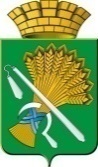 П О С Т А Н О В Л Е Н И Еот 19.07.2021   № 493Об утверждении отчета об исполнении бюджетаКамышловского городского округа за первое полугодие 2021 годаВо исполнение статьи 264.2 Бюджетного кодекса Российской Федерации ("Собрание законодательства РФ", 03.08.1998, N 31, ст. 3823,"Российская газета", N 153-154, 12.08.1998), статьи 54 Положения о бюджетном процессе в Камышловском городском округе, утвержденного решением Думы Камышловского городского округа от 18.06.2015 № 491 «Об утверждении Положения о бюджетном процессе в Камышловском городском округе» ("Камышловские известия", N 68, 25.06.2015 ("Муниципальный вестник"), рассмотрев представленный финансовым управлением администрации Камышловского городского округа отчет об исполнении бюджета Камышловского городского округа за первое полугодие 2021 года, администрация Камышловского городского округаПОСТАНОВЛЯЕТ:1. Утвердить отчет об исполнении бюджета Камышловского городского округа за первое полугодие 2021 года в виде:1.1. сводных показателей исполнения бюджета Камышловского городского округа по доходам (Приложение №1);1.2. сводных показателей исполнения бюджета Камышловского городского округа по расходам (Приложение №2);1.3. сводных показателей исполнения бюджета Камышловского городского округа по источникам финансирования дефицита бюджета Камышловского городского округа (Приложение №3),1.4. сведений о численности муниципальных служащих Камышловского городского округа и работников муниципальных учреждений Камышловского городского округа (Приложение №4).2. Направить отчет об исполнении бюджета Камышловского городского округа за первое полугодие 2021 года в Думу Камышловского городского округа и Контрольный орган Камышловского городского округа для осуществления муниципального финансового контроля в ходе исполнения бюджета Камышловского городского округа.3. Настоящее постановление опубликовать в газете «Камышловские известия», разместить на официальном сайте Камышловского городского округа в информационно-телекоммуникационной сети «Интернет»4. Контроль за исполнением настоящего постановления оставляю за собой.ГлаваКамышловского городского округа                                               А.В. ПоловниковПриложение №1
УТВЕРЖДЕНЫпостановлением администрации Камышловского городского округа от 19.07.2021 № 493Сводные показатели исполнения бюджета Камышловского городского округа по доходам за первое полугодие 2021 годаПриложение №2
УТВЕРЖДЕНЫпостановлением администрации Камышловского городского округа от 19.07.2021 № 493Сводные показатели исполнения бюджета Камышловского городского округа по расходам за первое полугодие 2021 годаПриложение №3
УТВЕРЖДЕНЫпостановлением администрации Камышловского городского округа от 19.07.2021 № 493Сводные показатели исполнения бюджета Камышловского городского округа по источникам финансирования дефицита бюджета Камышловского городского округа за первое полугодие 2021 годаПриложение №4
УТВЕРЖДЕНЫпостановлением администрации Камышловского городского округа от 19.07.2021 № 493Сведения о численности муниципальных служащих Камышловского городского округа и работников муниципальных учреждений Камышловского городского округа за первое полугодие 2021 года№ п/пКод классификации доходов бюджетаНаименование администратора доходов бюджета, администратора поступлений в бюджет или кода классификации доходов бюджетаСумма средств предусмотренная на 2021 год в решении о бюджетеСумма средств, поступившая в бюджет в 2021 годуСумма средств, поступившая в бюджет в 2021 году№ п/пКод классификации доходов бюджетаНаименование администратора доходов бюджета, администратора поступлений в бюджет или кода классификации доходов бюджетаСумма средств предусмотренная на 2021 год в решении о бюджетев рубляхв процентах123456100010000000000000000      НАЛОГОВЫЕ И НЕНАЛОГОВЫЕ ДОХОДЫ361 850 109,90166 672 463,7846,06%200010100000000000000        НАЛОГИ НА ПРИБЫЛЬ, ДОХОДЫ256 227 000,00114 543 915,9244,70%318210102010010000110              Налог на доходы физических лиц с доходов, источником которых является налоговый агент, за исключением доходов, в отношении которых исчисление и уплата налога осуществляются в соответствии со статьями 227, 227.1 и 228 Налогового кодекса Российской Федерации253 235 000,00112 901 634,8344,58%418210102020010000110              Налог на доходы физических лиц с доходов, полученных от осуществления деятельности физическими лицами, зарегистрированными в качестве индивидуальных предпринимателей, нотариусов, занимающихся частной практикой, адвокатов, учредивших адвокатские кабинеты, и других лиц, занимающихся частной практикой в соответствии со статьей 227 Налогового кодекса Российской Федерации241 000,00158 071,0965,59%518210102030010000110              Налог на доходы физических лиц с доходов, полученных физическими лицами в соответствии со статьей 228 Налогового кодекса Российской Федерации1 596 000,00447 552,4428,04%618210102040010000110              Налог на доходы физических лиц в виде фиксированных авансовых платежей с доходов, полученных физическими лицами, являющимися иностранными гражданами, осуществляющими трудовую деятельность по найму на основании патента в соответствии со статьей 227.1 Налогового кодекса Российской Федерации1 155 000,00305 377,5626,44%718210102080010000110              Налог на доходы физических лиц в части суммы налога, превышающей 650 000 рублей, относящейся к части налоговой базы, превышающей 5 000 000 рублей (за исключением налога на доходы физических лиц с сумм прибыли контролируемой иностранной компании, в том числе фиксированной прибыли контролируемой иностранной компании)731 280,00800010300000000000000        НАЛОГИ НА ТОВАРЫ (РАБОТЫ, УСЛУГИ), РЕАЛИЗУЕМЫЕ НА ТЕРРИТОРИИ РОССИЙСКОЙ ФЕДЕРАЦИИ22 509 300,0010 291 614,1345,72%910010302231010000110              Доходы от уплаты акцизов на дизельное топливо, подлежащие распределению между бюджетами субъектов Российской Федерации и местными бюджетами с учетом установленных дифференцированных нормативов отчислений в местные бюджеты (по нормативам, установленным федеральным законом о федеральном бюджете в целях формирования дорожных фондов субъектов Российской Федерации)10 376 400,004 653 922,9244,85%1010010302241010000110              Доходы от уплаты акцизов на моторные масла для дизельных и (или) карбюраторных (инжекторных) двигателей, подлежащие распределению между бюджетами субъектов Российской Федерации и местными бюджетами с учетом установленных дифференцированных нормативов отчислений в местные бюджеты (по нормативам, установленным федеральным законом о федеральном бюджете в целях формирования дорожных фондов субъектов Российской Федерации)52 100,0035 057,9967,29%1110010302251010000110              Доходы от уплаты акцизов на автомобильный бензин, подлежащие распределению между бюджетами субъектов Российской Федерации и местными бюджетами с учетом установленных дифференцированных нормативов отчислений в местные бюджеты (по нормативам, установленным федеральным законом о федеральном бюджете в целях формирования дорожных фондов субъектов Российской Федерации)13 515 800,006 471 319,7147,88%1210010302261010000110              Доходы от уплаты акцизов на прямогонный бензин, подлежащие распределению между бюджетами субъектов Российской Федерации и местными бюджетами с учетом установленных дифференцированных нормативов отчислений в местные бюджеты (по нормативам, установленным федеральным законом о федеральном бюджете в целях формирования дорожных фондов субъектов Российской Федерации)-1 435 000,00-868 686,4960,54%1300010500000000000000        НАЛОГИ НА СОВОКУПНЫЙ ДОХОД38 459 800,0026 567 914,4669,08%1418210501011010000110              Налог, взимаемый с налогоплательщиков, выбравших в качестве объекта налогообложения доходы15 913 100,009 682 180,0260,84%1518210501021010000110              Налог, взимаемый с налогоплательщиков, выбравших в качестве объекта налогообложения доходы, уменьшенные на величину расходов (в том числе минимальный налог, зачисляемый в бюджеты субъектов Российской Федерации)15 407 700,0011 074 854,5771,88%1618210501050010000110              Минимальный налог, зачисляемый в бюджеты субъектов Российской Федерации (за налоговые периоды, истекшие до 1 января 2016 года)0,161718210502010020000110              Единый налог на вмененный доход для отдельных видов деятельности3 438 000,002 420 171,4070,39%1818210502020020000110              Единый налог на вмененный доход для отдельных видов деятельности (за налоговые периоды, истекшие до 1 января 2011 года)859,371918210503010010000110              Единый сельскохозяйственный налог475 000,002018210504010020000110              Налог, взимаемый в связи с применением патентной системы налогообложения, зачисляемый в бюджеты городских округов3 226 000,003 389 848,94105,08%2100010600000000000000        НАЛОГИ НА ИМУЩЕСТВО15 704 000,005 178 510,9232,98%2218210601020040000110              Налог на имущество физических лиц, взимаемый по ставкам, применяемым к объектам налогообложения, расположенным в границах городских округов6 845 000,00510 316,557,46%2318210606032040000110              Земельный налог с организаций, обладающих земельным участком, расположенным в границах городских округов4 865 000,004 284 631,6188,07%2418210606042040000110              Земельный налог с физических лиц, обладающих земельным участком, расположенным в границах городских округов3 994 000,00383 562,769,60%2500010800000000000000        ГОСУДАРСТВЕННАЯ ПОШЛИНА8 523 000,003 786 441,8644,43%2618210803010010000110              Государственная пошлина по делам, рассматриваемым в судах общей юрисдикции, мировыми судьями (за исключением Верховного Суда Российской Федерации)8 508 000,003 776 441,8644,39%2790110807173010000110              Государственная пошлина за выдачу органом местного самоуправления городского округа специального разрешения на движение по автомобильным дорогам транспортных средств, осуществляющих перевозки опасных, тяжеловесных и (или) крупногабаритных грузов, зачисляемая в бюджеты городских округов10 000,002890210807150010000110              Государственная пошлина за выдачу разрешения на установку рекламной конструкции5 000,0010 000,00200,00%2900010900000000000000        ЗАДОЛЖЕННОСТЬ И ПЕРЕРАСЧЕТЫ ПО ОТМЕНЕННЫМ НАЛОГАМ, СБОРАМ И ИНЫМ ОБЯЗАТЕЛЬНЫМ ПЛАТЕЖАМ-98,093018210907052040000110              Прочие местные налоги и сборы, мобилизуемые на территориях городских округов-98,093100011100000000000000        ДОХОДЫ ОТ ИСПОЛЬЗОВАНИЯ ИМУЩЕСТВА, НАХОДЯЩЕГОСЯ В ГОСУДАРСТВЕННОЙ И МУНИЦИПАЛЬНОЙ СОБСТВЕННОСТИ7 863 500,004 136 879,6352,61%3290111109044040000120              Прочие поступления от использования имущества, находящегося в собственности городских округов (за исключением имущества муниципальных бюджетных и автономных учреждений, а также имущества муниципальных унитарных предприятий, в том числе казенных)1 800 000,00893 986,1749,67%3390211105012040000120              Доходы, получаемые в виде арендной платы за земельные участки, государственная собственность на которые не разграничена и которые расположены в границах городских округов, а также средства от продажи права на заключение договоров аренды указанных земельных участков3 379 500,002 201 702,5265,15%3490211105074040000120              Доходы от сдачи в аренду имущества, составляющего казну городских округов (за исключением земельных участков)1 439 100,00141 454,149,83%3590211107014040000120              Доходы от перечисления части прибыли, остающейся после уплаты налогов и иных обязательных платежей муниципальных унитарных предприятий, созданных городскими округами17 200,0067 422,00391,99%3690211109080040000120              Плата, поступившая в рамках договора за предоставление права на размещение и эксплуатацию нестационарного торгового объекта, установку и эксплуатацию рекламных конструкций на землях или земельных участках, находящихся в собственности городских округов, и на землях или земельных участках, государственная собственность на которые не разграничена1 227 700,00832 314,8067,79%3700011200000000000000        ПЛАТЕЖИ ПРИ ПОЛЬЗОВАНИИ ПРИРОДНЫМИ РЕСУРСАМИ149 000,00202 769,43136,09%3804811201010010000120              Плата за выбросы загрязняющих веществ в атмосферный воздух стационарными объектами127 000,0016 299,8112,83%3904811201041010000120              Плата за размещение отходов производства22 000,00184 220,53837,37%4004811201042010000120              Плата за размещение твердых коммунальных отходов2 249,094100011300000000000000        ДОХОДЫ ОТ ОКАЗАНИЯ ПЛАТНЫХ УСЛУГ И КОМПЕНСАЦИИ ЗАТРАТ ГОСУДАРСТВА6 219 409,90430 410,506,92%4290111301994040000130              Прочие доходы от оказания платных услуг (работ) получателями средств бюджетов городских округов1 600 000,00430 170,0026,89%4390111302994040000130              Прочие доходы от компенсации затрат бюджетов городских округов4 619 169,404490611302994040000130              Прочие доходы от компенсации затрат бюджетов городских округов240,50240,50100,00%4500011400000000000000        ДОХОДЫ ОТ ПРОДАЖИ МАТЕРИАЛЬНЫХ И НЕМАТЕРИАЛЬНЫХ АКТИВОВ4 110 800,00552 384,3813,44%4690211402043040000410              Доходы от реализации иного имущества, находящегося в собственности городских округов (за исключением имущества муниципальных бюджетных и автономных учреждений, а также имущества муниципальных унитарных предприятий, в том числе казенных)1 895 000,004790211406012040000430              Доходы от продажи земельных участков, государственная собственность на которые не разграничена и которые расположены в границах городских округов2 215 800,00552 384,3824,93%4800011600000000000000        ШТРАФЫ, САНКЦИИ, ВОЗМЕЩЕНИЕ УЩЕРБА2 084 300,00985 267,6447,27%4901911601053010000140              Административные штрафы, установленные главой 5 Кодекса Российской Федерации об административных правонарушениях, за административные правонарушения, посягающие на права граждан, налагаемые мировыми судьями, комиссиями по делам несовершеннолетних и защите их прав1 500,005001911601063010000140              Административные штрафы, установленные главой 6 Кодекса Российской Федерации об административных правонарушениях, за административные правонарушения, посягающие на здоровье, санитарно-эпидемиологическое благополучие населения и общественную нравственность, налагаемые мировыми судьями, комиссиями по делам несовершеннолетних и защите их прав80 000,0047 100,0058,88%5101911601073010000140              Административные штрафы, установленные главой 7 Кодекса Российской Федерации об административных правонарушениях, за административные правонарушения в области охраны собственности, налагаемые мировыми судьями, комиссиями по делам несовершеннолетних и защите их прав20 000,008 682,8643,41%5201911601133010000140              Административные штрафы, установленные главой 13 Кодекса Российской Федерации об административных правонарушениях, за административные правонарушения в области связи и информации, налагаемые мировыми судьями, комиссиями по делам несовершеннолетних и защите их прав24 000,005301911601143010000140              Административные штрафы, установленные главой 14 Кодекса Российской Федерации об административных правонарушениях, за административные правонарушения в области предпринимательской деятельности и деятельности саморегулируемых организаций, налагаемые мировыми судьями, комиссиями по делам несовершеннолетних и защите их прав60 000,0033 284,6655,47%5401911601153010000140              Административные штрафы, установленные главой 15 Кодекса Российской Федерации об административных правонарушениях, за административные правонарушения в области финансов, налогов и сборов, страхования, рынка ценных бумаг (за исключением штрафов, указанных в пункте 6 статьи 46 Бюджетного кодекса Российской Федерации), налагаемые мировыми судьями, комиссиями по делам несовершеннолетних и защите их прав5 000,006 525,00130,50%5501911601163010000140              Административные штрафы, установленные главой 16 Кодекса Российской Федерации об административных правонарушениях, за административные правонарушения в области таможенного дела (нарушение таможенных правил), налагаемые мировыми судьями, комиссиями по делам несовершеннолетних и защите их прав25 000,005601911601193010000140              Административные штрафы, установленные главой 19 Кодекса Российской Федерации об административных правонарушениях, за административные правонарушения против порядка управления, налагаемые мировыми судьями, комиссиями по делам несовершеннолетних и защите их прав50 000,0071 500,00143,00%5701911601203010000140              Административные штрафы, установленные главой 20 Кодекса Российской Федерации об административных правонарушениях, за административные правонарушения, посягающие на общественный порядок и общественную безопасность, налагаемые мировыми судьями, комиссиями по делам несовершеннолетних и защите их прав40 000,0044 163,25110,41%5803511601053010000140              Административные штрафы, установленные главой 5 Кодекса Российской Федерации об административных правонарушениях, за административные правонарушения, посягающие на права граждан, налагаемые мировыми судьями, комиссиями по делам несовершеннолетних и защите их прав5 000,001 853,8937,08%5903511601063010000140              Административные штрафы, установленные главой 6 Кодекса Российской Федерации об административных правонарушениях, за административные правонарушения, посягающие на здоровье, санитарно-эпидемиологическое благополучие населения и общественную нравственность, налагаемые мировыми судьями, комиссиями по делам несовершеннолетних и защите их прав15 000,0010 850,0072,33%6003511601073010000140              Административные штрафы, установленные главой 7 Кодекса Российской Федерации об административных правонарушениях, за административные правонарушения в области охраны собственности, налагаемые мировыми судьями, комиссиями по делам несовершеннолетних и защите их прав5 000,00500,0010,00%6103511601203010000140              Административные штрафы, установленные главой 20 Кодекса Российской Федерации об административных правонарушениях, за административные правонарушения, посягающие на общественный порядок и общественную безопасность, налагаемые мировыми судьями, комиссиями по делам несовершеннолетних и защите их прав50 000,0010 375,4020,75%6203511610123010000140              Доходы от денежных взысканий (штрафов), поступающие в счет погашения задолженности, образовавшейся до 1 января 2020 года, подлежащие зачислению в бюджет муниципального образования по нормативам, действовавшим в 2019 году30 000,005 975,4719,92%6304511610123010000140              Доходы от денежных взысканий (штрафов), поступающие в счет погашения задолженности, образовавшейся до 1 января 2020 года, подлежащие зачислению в бюджет муниципального образования по нормативам, действовавшим в 2019 году200 000,006414111610123010000140              Доходы от денежных взысканий (штрафов), поступающие в счет погашения задолженности, образовавшейся до 1 января 2020 года, подлежащие зачислению в бюджет муниципального образования по нормативам, действовавшим в 2019 году80 000,006518211610129010000140              Доходы от денежных взысканий (штрафов), поступающие в счет погашения задолженности, образовавшейся до 1 января 2020 года, подлежащие зачислению в федеральный бюджет и бюджет муниципального образования по нормативам, действовавшим в 2019 году50 000,002 436,804,87%6618811610123010000140              Доходы от денежных взысканий (штрафов), поступающие в счет погашения задолженности, образовавшейся до 1 января 2020 года, подлежащие зачислению в бюджет муниципального образования по нормативам, действовавшим в 2019 году650 000,0073 315,9211,28%6790111601074010000140              Административные штрафы, установленные главой 7 Кодекса Российской Федерации об административных правонарушениях, за административные правонарушения в области охраны собственности, выявленные должностными лицами органов муниципального контроля15 000,0020 009,16133,39%6890111602020020000140              Административные штрафы, установленные законами субъектов Российской Федерации об административных правонарушениях, за нарушение муниципальных правовых актов5 000,003 129,7262,59%6990111610031040000140              Возмещение ущерба при возникновении страховых случаев, когда выгодоприобретателями выступают получатели средств бюджета городского округа395 300,00395 300,00100,00%7090111610032040000140              Прочее возмещение ущерба, причиненного муниципальному имуществу городского округа (за исключением имущества, закрепленного за муниципальными бюджетными (автономными) учреждениями, унитарными предприятиями)250 000,00188 352,3975,34%7190111610061040000140              Платежи в целях возмещения убытков, причиненных уклонением от заключения с муниципальным органом городского округа (муниципальным казенным учреждением) муниципального контракта, а также иные денежные средства, подлежащие зачислению в бюджет городского округа за нарушение законодательства Российской Федерации о контрактной системе в сфере закупок товаров, работ, услуг для обеспечения государственных и муниципальных нужд (за исключением муниципального контракта, финансируемого за счет средств муниципального дорожного фонда)54 000,0014 836,6027,48%7290211607090040000140              Иные штрафы, неустойки, пени, уплаченные в соответствии с законом или договором в случае неисполнения или ненадлежащего исполнения обязательств перед муниципальным органом, (муниципальным казенным учреждением) городского округа21 576,527300011700000000000000        ПРОЧИЕ НЕНАЛОГОВЫЕ ДОХОДЫ-3 547,007490111701040040000180              Невыясненные поступления, зачисляемые в бюджеты городских округов-6 716,517590111705040040000180              Прочие неналоговые доходы бюджетов городских округов2 179,007690211705040040000180              Прочие неналоговые доходы бюджетов городских округов990,517700020000000000000000      БЕЗВОЗМЕЗДНЫЕ ПОСТУПЛЕНИЯ803 694 102,90423 328 882,9752,67%7800020200000000000000        БЕЗВОЗМЕЗДНЫЕ ПОСТУПЛЕНИЯ ОТ ДРУГИХ БЮДЖЕТОВ БЮДЖЕТНОЙ СИСТЕМЫ РОССИЙСКОЙ ФЕДЕРАЦИИ805 876 472,39425 511 252,4652,80%7991920215001040000150              Дотации бюджетам городских округов на выравнивание бюджетной обеспеченности из бюджета субъекта Российской Федерации134 922 000,0067 464 000,0050,00%8091920215002040000150              Дотации бюджетам городских округов на поддержку мер по обеспечению сбалансированности бюджетов77 186 000,0038 592 000,0050,00%8190120220299040000150              Субсидии бюджетам городских округов на обеспечение мероприятий по переселению граждан из аварийного жилищного фонда, в том числе переселению граждан из аварийного жилищного фонда с учетом необходимости развития малоэтажного жилищного строительства, за счет средств, поступивших от государственной корпорации - Фонда содействия реформированию жилищно-коммунального хозяйства52 514 704,164 989 487,099,50%8290120220302040000150              Субсидии бюджетам городских округов на обеспечение мероприятий по переселению граждан из аварийного жилищного фонда, в том числе переселению граждан из аварийного жилищного фонда с учетом необходимости развития малоэтажного жилищного строительства, за счет средств бюджетов3 838 768,23364 726,139,50%8390120225497040000150              Субсидии бюджетам городских округов на реализацию мероприятий по обеспечению жильем молодых семей1 105 191,008490120225555040000150              Субсидии бюджетам городских округов на реализацию программ формирования современной городской среды30 000 000,00941 107,463,14%8590120229999040000150              Прочие субсидии бюджетам городских округов1 178 100,00132 700,0011,26%8690120230022040000150              Субвенции бюджетам городских округов на предоставление гражданам субсидий на оплату жилого помещения и коммунальных услуг32 841 000,0017 989 166,2854,78%8790120230024040000150              Субвенции бюджетам городских округов на выполнение передаваемых полномочий субъектов Российской Федерации54 703 800,0037 657 441,4068,84%8890120235120040000150              Субвенции бюджетам городских округов на осуществление полномочий по составлению (изменению) списков кандидатов в присяжные заседатели федеральных судов общей юрисдикции в Российской Федерации21 800,008990120235250040000150              Субвенции бюджетам городских округов на оплату жилищно-коммунальных услуг отдельным категориям граждан11 862 700,008 922 652,8075,22%9090120235462040000150              Субвенции бюджетам городских округов на компенсацию отдельным категориям граждан оплаты взноса на капитальный ремонт общего имущества в многоквартирном доме23 000,0023 000,00100,00%9190120235469040000150              Субвенции бюджетам городских округов на проведение Всероссийской переписи населения 2020 года401 900,009290620229999040000150              Прочие субсидии бюджетам городских округов24 399 309,0015 392 800,0063,09%9390620230024040000150              Субвенции бюджетам городских округов на выполнение передаваемых полномочий субъектов Российской Федерации1 123 900,001 123 900,00100,00%9490620239999040000150              Прочие субвенции бюджетам городских округов344 970 000,00214 867 000,0062,29%9590620245303040000150              Межбюджетные трансферты, передаваемые бюджетам городских округов на ежемесячное денежное вознаграждение за классное руководство педагогическим работникам государственных и муниципальных общеобразовательных организаций13 655 400,009 066 507,0066,40%9690620249999040000150              Прочие межбюджетные трансферты, передаваемые бюджетам городских округов21 128 900,007 984 764,3037,79%9700021900000000000000        ВОЗВРАТ ОСТАТКОВ СУБСИДИЙ, СУБВЕНЦИЙ И ИНЫХ МЕЖБЮДЖЕТНЫХ ТРАНСФЕРТОВ, ИМЕЮЩИХ ЦЕЛЕВОЕ НАЗНАЧЕНИЕ, ПРОШЛЫХ ЛЕТ-2 182 369,49-2 182 369,49100,00%9890121960010040000150              Возврат прочих остатков субсидий, субвенций и иных межбюджетных трансфертов, имеющих целевое назначение, прошлых лет из бюджетов городских округов-314 606,36-314 606,36100,00%9990621960010040000150              Возврат прочих остатков субсидий, субвенций и иных межбюджетных трансфертов, имеющих целевое назначение, прошлых лет из бюджетов городских округов-1 867 763,13-1 867 763,13100,00%ИТОГО ДОХОДОВИТОГО ДОХОДОВИТОГО ДОХОДОВ1 165 544 212,80590 001 346,7550,62%Но-мер стро-киКод раздела, подразделаКод целевой статьиКод вида расходовНаименование раздела, подраздела, целевой статьи или вида расходовСумма  средств, предусмотренная в решении о бюджете на 2021 год, рублейУтвержденные бюджетные назначения на год с учетом уточнений, рублейРасходы местного бюджета, осуществленные в 2021 годуРасходы местного бюджета, осуществленные в 2021 годуНо-мер стро-киКод раздела, подразделаКод целевой статьиКод вида расходовНаименование раздела, подраздела, целевой статьи или вида расходовСумма  средств, предусмотренная в решении о бюджете на 2021 год, рублейУтвержденные бюджетные назначения на год с учетом уточнений, рублейв рубляхв процентах к сумме средств, отраженных в графе 7123456789101000000000000000ОБЩЕГОСУДАРСТВЕННЫЕ ВОПРОСЫ95 934 749,0295 934 749,0245 852 285,4947,80201020000000000000  Функционирование высшего должностного лица субъекта Российской Федерации и муниципального образования2 389 770,002 389 770,001 239 257,5751,86301029000000000000    Непрограммные направления деятельности2 389 770,002 389 770,001 239 257,5751,86401029900000000000      Непрограммные направления деятельности2 389 770,002 389 770,001 239 257,5751,86501029900121000000        Глава муниципального образования2 389 770,002 389 770,001 239 257,5751,86601029900121000100          Расходы на выплаты персоналу в целях обеспечения выполнения функций государственными (муниципальными) органами, казенными учреждениями, органами управления государственными внебюджетными фондами2 389 770,002 389 770,001 239 257,5751,86701029900121000120            Расходы на выплаты персоналу государственных (муниципальных) органов2 389 770,002 389 770,001 239 257,5751,86801030000000000000  Функционирование законодательных (представительных) органов государственной власти и представительных органов муниципальных образований4 946 345,004 946 345,002 659 164,4453,76901039000000000000    Непрограммные направления деятельности4 946 345,004 946 345,002 659 164,4453,761001039900000000000      Непрограммные направления деятельности4 946 345,004 946 345,002 659 164,4453,761101039900221000000        Центральный аппарат2 257 975,002 257 975,001 223 961,8954,211201039900221000100          Расходы на выплаты персоналу в целях обеспечения выполнения функций государственными (муниципальными) органами, казенными учреждениями, органами управления государственными внебюджетными фондами2 012 175,002 012 175,001 080 310,8453,691301039900221000120            Расходы на выплаты персоналу государственных (муниципальных) органов2 012 175,002 012 175,001 080 310,8453,691401039900221000200          Закупка товаров, работ и услуг для обеспечения государственных (муниципальных) нужд245 800,00245 800,00143 651,0558,441501039900221000240            Иные закупки товаров, работ и услуг для обеспечения государственных (муниципальных) нужд245 800,00245 800,00143 651,0558,441601039900321000000        Председатель представительного органа муниципального образования2 081 514,002 081 514,001 363 202,5565,491701039900321000100          Расходы на выплаты персоналу в целях обеспечения выполнения функций государственными (муниципальными) органами, казенными учреждениями, органами управления государственными внебюджетными фондами2 056 514,002 056 514,001 338 202,5565,071801039900321000120            Расходы на выплаты персоналу государственных (муниципальных) органов2 056 514,002 056 514,001 338 202,5565,071901039900321000200          Закупка товаров, работ и услуг для обеспечения государственных (муниципальных) нужд25 000,0025 000,0025 000,00100,002001039900321000240            Иные закупки товаров, работ и услуг для обеспечения государственных (муниципальных) нужд25 000,0025 000,0025 000,00100,002101039900421000000        Депутаты представительного органа муниципального образования606 856,00606 856,0072 000,0011,862201039900421000100          Расходы на выплаты персоналу в целях обеспечения выполнения функций государственными (муниципальными) органами, казенными учреждениями, органами управления государственными внебюджетными фондами606 856,00606 856,0072 000,0011,862301039900421000120            Расходы на выплаты персоналу государственных (муниципальных) органов606 856,00606 856,0072 000,0011,862401040000000000000  Функционирование Правительства Российской Федерации, высших исполнительных органов государственной власти субъектов Российской Федерации, местных администраций56 913 804,2856 913 804,2826 816 586,9547,122501049000000000000    Непрограммные направления деятельности56 913 804,2856 913 804,2826 816 586,9547,122601049900000000000      Непрограммные направления деятельности56 913 804,2856 913 804,2826 816 586,9547,122701049900221000000        Центральный аппарат56 523 550,2856 523 550,2826 816 586,9547,442801049900221000100          Расходы на выплаты персоналу в целях обеспечения выполнения функций государственными (муниципальными) органами, казенными учреждениями, органами управления государственными внебюджетными фондами49 025 459,0049 025 459,0025 314 466,8051,642901049900221000120            Расходы на выплаты персоналу государственных (муниципальных) органов49 025 459,0049 025 459,0025 314 466,8051,643001049900221000200          Закупка товаров, работ и услуг для обеспечения государственных (муниципальных) нужд7 448 091,287 448 091,281 452 120,1519,503101049900221000240            Иные закупки товаров, работ и услуг для обеспечения государственных (муниципальных) нужд7 448 091,287 448 091,281 452 120,1519,503201049900221000800          Иные бюджетные ассигнования50 000,0050 000,0050 000,00100,003301049900221000850            Уплата налогов, сборов и иных платежей50 000,0050 000,0050 000,00100,003401049904120000000        Обеспечение оплаты труда работников в размере не ниже минимального размера оплаты труда390 254,00390 254,000,000,003501049904120000100          Расходы на выплаты персоналу в целях обеспечения выполнения функций государственными (муниципальными) органами, казенными учреждениями, органами управления государственными внебюджетными фондами390 254,00390 254,000,000,003601049904120000120            Расходы на выплаты персоналу государственных (муниципальных) органов390 254,00390 254,000,000,003701050000000000000  Судебная система21 800,0021 800,000,000,003801055000000000000    Муниципальная программа "Развитие социально-экономического комплекса Камышловского городского округа на 2021 - 2027 годы"21 800,0021 800,000,000,003901055160000000000      Подпрограмма "Обеспечение реализации мероприятий муниципальной программы "Развитие социально-экономического комплекса Камышловского городского округа на 2021 - 2027 годы"21 800,0021 800,000,000,004001055160351200000        Субвенции, предоставляемые за счет субвенций областному бюджету из федерального бюджета, для финансирования расходов на осуществление государственных полномочий по составлению списков кандидатов в присяжные заседатели федеральных судов общей юрисдикции по муниципальным образованиям, расположенным на территории Свердловской области21 800,0021 800,000,000,004101055160351200200          Закупка товаров, работ и услуг для обеспечения государственных (муниципальных) нужд21 800,0021 800,000,000,004201055160351200240            Иные закупки товаров, работ и услуг для обеспечения государственных (муниципальных) нужд21 800,0021 800,000,000,004301060000000000000  Обеспечение деятельности финансовых, налоговых и таможенных органов и органов финансового (финансово-бюджетного) надзора17 992 502,0017 992 502,009 221 874,8651,254401069000000000000    Непрограммные направления деятельности17 992 502,0017 992 502,009 221 874,8651,254501069900000000000      Непрограммные направления деятельности17 992 502,0017 992 502,009 221 874,8651,254601069900221000000        Центральный аппарат16 719 925,0016 719 925,008 960 133,1853,594701069900221000100          Расходы на выплаты персоналу в целях обеспечения выполнения функций государственными (муниципальными) органами, казенными учреждениями, органами управления государственными внебюджетными фондами14 434 963,4614 434 963,467 514 000,3752,054801069900221000120            Расходы на выплаты персоналу государственных (муниципальных) органов14 434 963,4614 434 963,467 514 000,3752,054901069900221000200          Закупка товаров, работ и услуг для обеспечения государственных (муниципальных) нужд2 284 961,542 284 961,541 446 132,8163,295001069900221000240            Иные закупки товаров, работ и услуг для обеспечения государственных (муниципальных) нужд2 284 961,542 284 961,541 446 132,8163,295101069900521000000        Председатель контрольного органа муниципального образования1 272 577,001 272 577,00261 741,6820,575201069900521000100          Расходы на выплаты персоналу в целях обеспечения выполнения функций государственными (муниципальными) органами, казенными учреждениями, органами управления государственными внебюджетными фондами1 272 577,001 272 577,00261 741,6820,575301069900521000120            Расходы на выплаты персоналу государственных (муниципальных) органов1 272 577,001 272 577,00261 741,6820,575401070000000000000  Обеспечение проведения выборов и референдумов1 532 800,001 532 800,000,000,005501079000000000000    Непрограммные направления деятельности1 532 800,001 532 800,000,000,005601079900000000000      Непрограммные направления деятельности1 532 800,001 532 800,000,000,005701079901120000000        Проведение выборов в представительные органы муниципального образования1 532 800,001 532 800,000,000,005801079901120000800          Иные бюджетные ассигнования1 532 800,001 532 800,000,000,005901079901120000880            Специальные расходы1 532 800,001 532 800,000,000,006001110000000000000  Резервные фонды300 000,00300 000,000,000,006101119000000000000    Непрограммные направления деятельности300 000,00300 000,000,000,006201119900000000000      Непрограммные направления деятельности300 000,00300 000,000,000,006301119901620000000        Резервный фонд администрации Камышловского городского округа300 000,00300 000,000,000,006401119901620000800          Иные бюджетные ассигнования300 000,00300 000,000,000,006501119901620000870            Резервные средства300 000,00300 000,000,000,006601130000000000000  Другие общегосударственные вопросы11 837 727,7411 837 727,745 915 401,6749,976701135000000000000    Муниципальная программа "Развитие социально-экономического комплекса Камышловского городского округа на 2021 - 2027 годы"4 219 200,004 219 200,001 962 227,8546,516801135140000000000      Подпрограмма "Обеспечение деятельности по комплектованию, учету, хранению и использованию архивных документов"4 103 800,004 103 800,001 916 338,0046,706901135140146100000        Осуществление государственных полномочий органами местного самоуправления по хранению, комплектованию, учету и использованию архивных документов, относящихся к государственной собственности Свердловской области627 000,00627 000,00177 940,0028,387001135140146100200          Закупка товаров, работ и услуг для обеспечения государственных (муниципальных) нужд627 000,00627 000,00177 940,0028,387101135140146100240            Иные закупки товаров, работ и услуг для обеспечения государственных (муниципальных) нужд627 000,00627 000,00177 940,0028,387201135140220000000        Организация деятельности муниципального архива3 476 800,003 476 800,001 738 398,0050,007301135140220000600          Предоставление субсидий бюджетным, автономным учреждениям и иным некоммерческим организациям3 476 800,003 476 800,001 738 398,0050,007401135140220000610            Субсидии бюджетным учреждениям3 476 800,003 476 800,001 738 398,0050,007501135160000000000      Подпрограмма "Обеспечение реализации мероприятий муниципальной программы "Развитие социально-экономического комплекса Камышловского городского округа на 2021 - 2027 годы"115 400,00115 400,0045 889,8539,777601135160141200000        Осуществление государственного полномочия Свердловской области по созданию административных комиссий115 200,00115 200,0045 689,8539,667701135160141200100          Расходы на выплаты персоналу в целях обеспечения выполнения функций государственными (муниципальными) органами, казенными учреждениями, органами управления государственными внебюджетными фондами93 431,0093 431,0045 689,8548,907801135160141200120            Расходы на выплаты персоналу государственных (муниципальных) органов93 431,0093 431,0045 689,8548,907901135160141200200          Закупка товаров, работ и услуг для обеспечения государственных (муниципальных) нужд21 769,0021 769,000,000,008001135160141200240            Иные закупки товаров, работ и услуг для обеспечения государственных (муниципальных) нужд21 769,0021 769,000,000,008101135160241100000        Осуществление государственного полномочия Свердловской области по определению перечня должностных лиц, уполномоченных составлять протоколы об административных правонарушениях, предусмотренных законом Свердловской области200,00200,00200,00100,008201135160241100200          Закупка товаров, работ и услуг для обеспечения государственных (муниципальных) нужд200,00200,00200,00100,008301135160241100240            Иные закупки товаров, работ и услуг для обеспечения государственных (муниципальных) нужд200,00200,00200,00100,008401136000000000000    Муниципальная программа "Развитие образования, культуры, спорта и молодежной политики в Камышловском городском округе до 2027 года"50 000,0050 000,0050 000,00100,008501136130000000000      Подпрограмма "Профилактика экстремизма и обеспечение гармонизации межнациональных и этноконфессиональных отношений на территории Камышловского городского округа"50 000,0050 000,0050 000,00100,008601136130120000000        Мероприятия по гармонизации межэтнических отношений50 000,0050 000,0050 000,00100,008701136130120000600          Предоставление субсидий бюджетным, автономным учреждениям и иным некоммерческим организациям50 000,0050 000,0050 000,00100,008801136130120000610            Субсидии бюджетным учреждениям50 000,0050 000,0050 000,00100,008901137000000000000    Муниципальная программа "Повышение эффективности управления муниципальной собственностью Камышловского городского округа на 2021-2027 годы"2 456 400,002 456 400,001 143 899,2546,579001137900000000000      Муниципальная программа "Повышение эффективности управления муниципальной собственностью Камышловского городского округа на 2021-2027 годы"2 456 400,002 456 400,001 143 899,2546,579101137900120000000        Инвентаризация и оценка муниципального имущества500 000,00500 000,00193 943,0038,799201137900120000200          Закупка товаров, работ и услуг для обеспечения государственных (муниципальных) нужд500 000,00500 000,00193 943,0038,799301137900120000240            Иные закупки товаров, работ и услуг для обеспечения государственных (муниципальных) нужд500 000,00500 000,00193 943,0038,799401137900220000000        Межевание земельных участков500 000,00500 000,0040 000,008,009501137900220000200          Закупка товаров, работ и услуг для обеспечения государственных (муниципальных) нужд500 000,00500 000,0040 000,008,009601137900220000240            Иные закупки товаров, работ и услуг для обеспечения государственных (муниципальных) нужд500 000,00500 000,0040 000,008,009701137909920000000        Прочие расходы на управление и содержание программы1 456 400,001 456 400,00909 956,2562,489801137909920000200          Закупка товаров, работ и услуг для обеспечения государственных (муниципальных) нужд1 456 400,001 456 400,00909 956,2562,489901137909920000240            Иные закупки товаров, работ и услуг для обеспечения государственных (муниципальных) нужд1 456 400,001 456 400,00909 956,2562,4810001139000000000000    Непрограммные направления деятельности5 112 127,745 112 127,742 759 274,5753,9810101139900000000000      Непрограммные направления деятельности5 112 127,745 112 127,742 759 274,5753,9810201139900820000000        Исполнение судебных актов, предусматривающих обращение взыскания на средства местного бюджета по денежным обязательствам муниципальных учреждений Камышловского городского округа1 060 328,341 060 328,341 050 328,3499,0610301139900820000800          Иные бюджетные ассигнования1 060 328,341 060 328,341 050 328,3499,0610401139900820000830            Исполнение судебных актов1 060 328,341 060 328,341 050 328,3499,0610501139900920000000        Исполнение судебных актов по искам к Камышловскому городскому округу о возмещении вреда, причиненного гражданину или юридическому лицу в результате незаконных действий (бездействия) государственных органов либо должностных лиц этих органов3 219 899,403 219 899,401 708 946,2353,0710601139900920000800          Иные бюджетные ассигнования3 219 899,403 219 899,401 708 946,2353,0710701139900920000830            Исполнение судебных актов3 219 899,403 219 899,401 708 946,2353,0710801139904454690000        Осуществление государственных полномочий Российской Федерации, переданных для осуществления органам государственной власти Свердловской области, по подготовке и проведению Всероссийской переписи населения401 900,00401 900,000,000,0010901139904454690200          Закупка товаров, работ и услуг для обеспечения государственных (муниципальных) нужд401 900,00401 900,000,000,0011001139904454690240            Иные закупки товаров, работ и услуг для обеспечения государственных (муниципальных) нужд401 900,00401 900,000,000,0011101139905220000000        Изготовление буклетов о Покровском соборе430 000,00430 000,000,000,0011201139905220000200          Закупка товаров, работ и услуг для обеспечения государственных (муниципальных) нужд430 000,00430 000,000,000,0011301139905220000240            Иные закупки товаров, работ и услуг для обеспечения государственных (муниципальных) нужд430 000,00430 000,000,000,0011403000000000000000НАЦИОНАЛЬНАЯ БЕЗОПАСНОСТЬ И ПРАВООХРАНИТЕЛЬНАЯ ДЕЯТЕЛЬНОСТЬ9 637 540,009 637 540,004 249 960,4744,1011503090000000000000  Гражданская оборона954 200,00954 200,00384 347,2040,2811603095000000000000    Муниципальная программа "Развитие социально-экономического комплекса Камышловского городского округа на 2021 - 2027 годы"954 200,00954 200,00384 347,2040,2811703095110000000000      Подпрограмма "Обеспечение мероприятий по гражданской обороне, предупреждению чрезвычайных ситуаций природного и техногенного характера, безопасности людей на водных объектах на территории Камышловского городского округа"954 200,00954 200,00384 347,2040,2811803095110120000000        Подготовка и содержание в готовности необходимых сил и средств для защиты населения и территории от чрезвычайных ситуаций954 200,00954 200,00384 347,2040,2811903095110120000200          Закупка товаров, работ и услуг для обеспечения государственных (муниципальных) нужд954 200,00954 200,00384 347,2040,2812003095110120000240            Иные закупки товаров, работ и услуг для обеспечения государственных (муниципальных) нужд954 200,00954 200,00384 347,2040,2812103100000000000000  Защита населения и территории от чрезвычайных ситуаций природного и техногенного характера, пожарная безопасность8 333 340,008 333 340,003 604 387,0743,2512203105000000000000    Муниципальная программа "Развитие социально-экономического комплекса Камышловского городского округа на 2021 - 2027 годы"8 333 340,008 333 340,003 604 387,0743,2512303105110000000000      Подпрограмма "Обеспечение мероприятий по гражданской обороне, предупреждению чрезвычайных ситуаций природного и техногенного характера, безопасности людей на водных объектах на территории Камышловского городского округа"252 940,00252 940,00163 011,7564,4512403105110220000000        Обеспечение защиты населения от опасностей, возникающих при ведении военных действий или вследствие этих действий, от чрезвычайных ситуаций природного и техногенного характера252 940,00252 940,00163 011,7564,4512503105110220000200          Закупка товаров, работ и услуг для обеспечения государственных (муниципальных) нужд252 940,00252 940,00163 011,7564,4512603105110220000240            Иные закупки товаров, работ и услуг для обеспечения государственных (муниципальных) нужд252 940,00252 940,00163 011,7564,4512703105120000000000      Подпрограмма "Пожарная безопасность на территории Камышловского городского округа"450 000,00450 000,0040 011,848,8912803105120120000000        Повышения уровня пожарной защиты территории Камышловского городского округа300 000,00300 000,000,000,0012903105120120000800          Иные бюджетные ассигнования300 000,00300 000,000,000,0013003105120120000810            Субсидии юридическим лицам (кроме некоммерческих организаций), индивидуальным предпринимателям, физическим лицам - производителям товаров, работ, услуг300 000,00300 000,000,000,0013103105120220000000        Профилактика пожарной безопасности на территории Камышловского городского округа150 000,00150 000,0040 011,8426,6713203105120220000200          Закупка товаров, работ и услуг для обеспечения государственных (муниципальных) нужд150 000,00150 000,0040 011,8426,6713303105120220000240            Иные закупки товаров, работ и услуг для обеспечения государственных (муниципальных) нужд150 000,00150 000,0040 011,8426,6713403105160000000000      Подпрограмма "Обеспечение реализации мероприятий муниципальной программы "Развитие социально-экономического комплекса Камышловского городского округа на 2021 - 2027 годы"7 630 400,007 630 400,003 401 363,4844,5813503105160420000000        Обеспечение деятельности муниципальных учреждений7 630 400,007 630 400,003 401 363,4844,5813603105160420000100          Расходы на выплаты персоналу в целях обеспечения выполнения функций государственными (муниципальными) органами, казенными учреждениями, органами управления государственными внебюджетными фондами6 686 677,006 686 677,003 173 605,8047,4613703105160420000110            Расходы на выплаты персоналу казенных учреждений6 686 677,006 686 677,003 173 605,8047,4613803105160420000200          Закупка товаров, работ и услуг для обеспечения государственных (муниципальных) нужд943 723,00943 723,00227 757,6824,1313903105160420000240            Иные закупки товаров, работ и услуг для обеспечения государственных (муниципальных) нужд943 723,00943 723,00227 757,6824,1314003140000000000000  Другие вопросы в области национальной безопасности и правоохранительной деятельности350 000,00350 000,00261 226,2074,6414103145000000000000    Муниципальная программа "Развитие социально-экономического комплекса Камышловского городского округа на 2021 - 2027 годы"100 000,00100 000,0011 226,2011,2314203145130000000000      Подпрограмма "Обеспечение общественной безопасности на территории Камышловского городского округа"100 000,00100 000,0011 226,2011,2314303145130120000000        Обеспечение безопасности населения, снижение рисков возникновения террористических актов уровня защиты населения и территории Камышловского городского округа от антитеррористических актов100 000,00100 000,0011 226,2011,2314403145130120000200          Закупка товаров, работ и услуг для обеспечения государственных (муниципальных) нужд100 000,00100 000,0011 226,2011,2314503145130120000240            Иные закупки товаров, работ и услуг для обеспечения государственных (муниципальных) нужд100 000,00100 000,0011 226,2011,2314603146000000000000    Муниципальная программа "Развитие образования, культуры, спорта и молодежной политики в Камышловском городском округе до 2027 года"250 000,00250 000,00250 000,00100,0014703146100000000000      Подпрограмма "Профилактика асоциальных явлений в Камышловском городском округе"200 000,00200 000,00200 000,00100,0014803146100120000000        Мероприятия по профилактике асоциальных явлений200 000,00200 000,00200 000,00100,0014903146100120000600          Предоставление субсидий бюджетным, автономным учреждениям и иным некоммерческим организациям200 000,00200 000,00200 000,00100,0015003146100120000610            Субсидии бюджетным учреждениям200 000,00200 000,00200 000,00100,0015103146130000000000      Подпрограмма "Профилактика экстремизма и обеспечение гармонизации межнациональных и этноконфессиональных отношений на территории Камышловского городского округа"50 000,0050 000,0050 000,00100,0015203146130220000000        Мероприятия по профилактике экстремизма50 000,0050 000,0050 000,00100,0015303146130220000600          Предоставление субсидий бюджетным, автономным учреждениям и иным некоммерческим организациям50 000,0050 000,0050 000,00100,0015403146130220000610            Субсидии бюджетным учреждениям50 000,0050 000,0050 000,00100,0015504000000000000000НАЦИОНАЛЬНАЯ ЭКОНОМИКА47 116 146,3647 116 146,3615 174 382,5732,2115604050000000000000  Сельское хозяйство и рыболовство597 500,00597 500,00183 425,0030,7015704055000000000000    Муниципальная программа "Развитие социально-экономического комплекса Камышловского городского округа на 2021 - 2027 годы"597 500,00597 500,00183 425,0030,7015804055060000000000      Подпрограмма "Охрана окружающей среды Камышловского городского округа"597 500,00597 500,00183 425,0030,7015904055060242П00000        Осуществление государственного полномочия Свердловской области в сфере организации мероприятий при осуществлении деятельности по обращению с животными без владельцев597 500,00597 500,00183 425,0030,7016004055060242П00200          Закупка товаров, работ и услуг для обеспечения государственных (муниципальных) нужд597 500,00597 500,00183 425,0030,7016104055060242П00240            Иные закупки товаров, работ и услуг для обеспечения государственных (муниципальных) нужд597 500,00597 500,00183 425,0030,7016204070000000000000  Лесное хозяйство439 300,00439 300,00207 859,8047,3216304075000000000000    Муниципальная программа "Развитие социально-экономического комплекса Камышловского городского округа на 2021 - 2027 годы"439 300,00439 300,00207 859,8047,3216404075160000000000      Подпрограмма "Обеспечение реализации мероприятий муниципальной программы "Развитие социально-экономического комплекса Камышловского городского округа на 2021 - 2027 годы"439 300,00439 300,00207 859,8047,3216504075160420000000        Обеспечение деятельности муниципальных учреждений439 300,00439 300,00207 859,8047,3216604075160420000100          Расходы на выплаты персоналу в целях обеспечения выполнения функций государственными (муниципальными) органами, казенными учреждениями, органами управления государственными внебюджетными фондами439 300,00439 300,00207 859,8047,3216704075160420000110            Расходы на выплаты персоналу казенных учреждений439 300,00439 300,00207 859,8047,3216804080000000000000  Транспорт1 200 000,001 200 000,00200 000,0016,6716904085000000000000    Муниципальная программа "Развитие социально-экономического комплекса Камышловского городского округа на 2021 - 2027 годы"1 200 000,001 200 000,00200 000,0016,6717004085020000000000      Подпрограмма "Развитие транспортного комплекса на территории Камышловского городского округа"1 200 000,001 200 000,00200 000,0016,6717104085020320000000        Обеспечение осуществления регулярных перевозок пассажиров автомобильным транспортом (автобусами) на территории Камышловского городского округа1 200 000,001 200 000,00200 000,0016,6717204085020320000200          Закупка товаров, работ и услуг для обеспечения государственных (муниципальных) нужд1 200 000,001 200 000,00200 000,0016,6717304085020320000240            Иные закупки товаров, работ и услуг для обеспечения государственных (муниципальных) нужд1 200 000,001 200 000,00200 000,0016,6717404090000000000000  Дорожное хозяйство (дорожные фонды)41 425 146,3641 425 146,3614 333 097,7734,6017504095000000000000    Муниципальная программа "Развитие социально-экономического комплекса Камышловского городского округа на 2021 - 2027 годы"41 424 596,3641 424 596,3614 332 547,7734,6017604095070000000000      Подпрограмма "Обеспечение мероприятий по повышению безопасности дорожного движения на территории Камышловского городского округа"31 142 201,2031 142 201,209 624 607,9330,9117704095070120000000        Содержание и ремонт автомобильных дорог местного значения29 291 101,2029 291 101,208 891 377,2930,3617804095070120000200          Закупка товаров, работ и услуг для обеспечения государственных (муниципальных) нужд29 291 101,2029 291 101,208 891 377,2930,3617904095070120000240            Иные закупки товаров, работ и услуг для обеспечения государственных (муниципальных) нужд29 291 101,2029 291 101,208 891 377,2930,3618004095070220000000        Обслуживание светофорных объектов1 850 000,001 850 000,00733 230,6439,6318104095070220000200          Закупка товаров, работ и услуг для обеспечения государственных (муниципальных) нужд1 850 000,001 850 000,00733 230,6439,6318204095070220000240            Иные закупки товаров, работ и услуг для обеспечения государственных (муниципальных) нужд1 850 000,001 850 000,00733 230,6439,6318304095070320000000        Установка светофорных объектов1 100,001 100,000,000,0018404095070320000200          Закупка товаров, работ и услуг для обеспечения государственных (муниципальных) нужд1 100,001 100,000,000,0018504095070320000240            Иные закупки товаров, работ и услуг для обеспечения государственных (муниципальных) нужд1 100,001 100,000,000,0018604095160000000000      Подпрограмма "Обеспечение реализации мероприятий муниципальной программы "Развитие социально-экономического комплекса Камышловского городского округа на 2021 - 2027 годы"10 282 395,1610 282 395,164 707 939,8445,7918704095160420000000        Обеспечение деятельности муниципальных учреждений10 282 395,1610 282 395,164 707 939,8445,7918804095160420000100          Расходы на выплаты персоналу в целях обеспечения выполнения функций государственными (муниципальными) органами, казенными учреждениями, органами управления государственными внебюджетными фондами8 284 568,008 284 568,003 800 086,1045,8718904095160420000110            Расходы на выплаты персоналу казенных учреждений8 284 568,008 284 568,003 800 086,1045,8719004095160420000200          Закупка товаров, работ и услуг для обеспечения государственных (муниципальных) нужд1 926 327,161 926 327,16875 147,7445,4319104095160420000240            Иные закупки товаров, работ и услуг для обеспечения государственных (муниципальных) нужд1 926 327,161 926 327,16875 147,7445,4319204095160420000800          Иные бюджетные ассигнования71 500,0071 500,0032 706,0045,7419304095160420000850            Уплата налогов, сборов и иных платежей71 500,0071 500,0032 706,0045,7419404099000000000000    Непрограммные направления деятельности550,00550,00550,00100,0019504099990000000000      Мероприятия, осуществляемые за счет остатков прошлых лет550,00550,00550,00100,0019604099990029990000        Мероприятия, осуществляемые за счет остатков прошлых лет550,00550,00550,00100,0019704099990029990200          Закупка товаров, работ и услуг для обеспечения государственных (муниципальных) нужд550,00550,00550,00100,0019804099990029990240            Иные закупки товаров, работ и услуг для обеспечения государственных (муниципальных) нужд550,00550,00550,00100,0019904120000000000000  Другие вопросы в области национальной экономики3 454 200,003 454 200,00250 000,007,2420004125000000000000    Муниципальная программа "Развитие социально-экономического комплекса Камышловского городского округа на 2021 - 2027 годы"3 204 200,003 204 200,000,000,0020104125010000000000      Подпрограмма "Стимулирование развития инфраструктуры Камышловского городского округа"2 935 400,002 935 400,000,000,0020204125010120000000        Подготовка документации по планировке территорий в целях создания условий для развития капитального строительства, в т.ч. жилищного1 200 000,001 200 000,000,000,0020304125010120000200          Закупка товаров, работ и услуг для обеспечения государственных (муниципальных) нужд1 200 000,001 200 000,000,000,0020404125010120000240            Иные закупки товаров, работ и услуг для обеспечения государственных (муниципальных) нужд1 200 000,001 200 000,000,000,0020504125010143600000        Разработка документации по планировке территории800 000,00800 000,000,000,0020604125010143600200          Закупка товаров, работ и услуг для обеспечения государственных (муниципальных) нужд800 000,00800 000,000,000,0020704125010143600240            Иные закупки товаров, работ и услуг для обеспечения государственных (муниципальных) нужд800 000,00800 000,000,000,0020804125010420000000        Проведение землеустроительных работ по описанию местоположения границ территориальных зон и границы Камышловского городского округа300 000,00300 000,000,000,0020904125010420000200          Закупка товаров, работ и услуг для обеспечения государственных (муниципальных) нужд300 000,00300 000,000,000,0021004125010420000240            Иные закупки товаров, работ и услуг для обеспечения государственных (муниципальных) нужд300 000,00300 000,000,000,0021104125010620000000        Создание, внесение изменений и перевод в электронный вид документов территориального планирования и градостроительного зонирования Камышловского городского округа390 000,00390 000,000,000,0021204125010620000200          Закупка товаров, работ и услуг для обеспечения государственных (муниципальных) нужд390 000,00390 000,000,000,0021304125010620000240            Иные закупки товаров, работ и услуг для обеспечения государственных (муниципальных) нужд390 000,00390 000,000,000,0021404125010743Г00000        Внесение изменений в документы территориального планирования и правила землепользования и застройки245 400,00245 400,000,000,0021504125010743Г00200          Закупка товаров, работ и услуг для обеспечения государственных (муниципальных) нужд245 400,00245 400,000,000,0021604125010743Г00240            Иные закупки товаров, работ и услуг для обеспечения государственных (муниципальных) нужд245 400,00245 400,000,000,0021704125100000000000      Подпрограмма "Развитие малого и среднего предпринимательства на территории Камышловского городского округа"268 800,00268 800,000,000,0021804125100120000000        Предоставление субсидий на основе конкурсного отбора субъектов малого и среднего предпринимательства в приоритетных для муниципального образования видов деятельности268 800,00268 800,000,000,0021904125100120000800          Иные бюджетные ассигнования268 800,00268 800,000,000,0022004125100120000810            Субсидии юридическим лицам (кроме некоммерческих организаций), индивидуальным предпринимателям, физическим лицам - производителям товаров, работ, услуг268 800,00268 800,000,000,0022104129000000000000    Непрограммные направления деятельности250 000,00250 000,00250 000,00100,0022204129990000000000      Мероприятия, осуществляемые за счет остатков прошлых лет250 000,00250 000,00250 000,00100,0022304129990029990000        Мероприятия, осуществляемые за счет остатков прошлых лет250 000,00250 000,00250 000,00100,0022404129990029990200          Закупка товаров, работ и услуг для обеспечения государственных (муниципальных) нужд250 000,00250 000,00250 000,00100,0022504129990029990240            Иные закупки товаров, работ и услуг для обеспечения государственных (муниципальных) нужд250 000,00250 000,00250 000,00100,0022605000000000000000ЖИЛИЩНО-КОММУНАЛЬНОЕ ХОЗЯЙСТВО231 357 259,63231 357 259,6318 357 135,757,9322705010000000000000  Жилищное хозяйство69 923 895,6969 923 895,697 999 417,8511,4422805015000000000000    Муниципальная программа "Развитие социально-экономического комплекса Камышловского городского округа на 2021 - 2027 годы"60 775 586,3060 775 586,305 896 037,459,7022905015170000000000      Подпрограмма "Ремонт муниципального жилого фонда на территории Камышловского городского округа"925 131,60925 131,60177 230,1919,1623005015170220000000        Уплата взноса на капитальный ремонт общего имущества в многоквартирных домах925 131,60925 131,60177 230,1919,1623105015170220000200          Закупка товаров, работ и услуг для обеспечения государственных (муниципальных) нужд925 131,60925 131,60177 230,1919,1623205015170220000240            Иные закупки товаров, работ и услуг для обеспечения государственных (муниципальных) нужд925 131,60925 131,60177 230,1919,1623305015180000000000      Подпрограмма "Переселение граждан на территории Камышловского городского округа из аварийного жилищного фонда"59 850 454,7059 850 454,705 718 807,269,5623405015180220000000        Оценка жилых и нежилых помещений112 000,00112 000,0069 788,7462,3123505015180220000200          Закупка товаров, работ и услуг для обеспечения государственных (муниципальных) нужд112 000,00112 000,0069 788,7462,3123605015180220000240            Иные закупки товаров, работ и услуг для обеспечения государственных (муниципальных) нужд112 000,00112 000,0069 788,7462,312370501518F367483000        Переселение граждан на территории Камышловского городского округа из аварийного жилищного фонда в 2021-2025 годах (за счет средств государственной корпорации - Фонда содействия реформированию жилищно-коммунального хозяйства)52 514 704,1652 514 704,164 989 487,099,502380501518F367483400          Капитальные вложения в объекты государственной (муниципальной) собственности18 693 428,3118 693 428,314 989 487,0926,692390501518F367483410            Бюджетные инвестиции18 693 428,3118 693 428,314 989 487,0926,692400501518F367483800          Иные бюджетные ассигнования33 821 275,8533 821 275,850,000,002410501518F367483850            Уплата налогов, сборов и иных платежей33 821 275,8533 821 275,850,000,002420501518F367484000        Переселение граждан на территории Камышловского городского округа из аварийного жилищного фонда в 2021-2025 годах (за счет средств областного бюджета)3 838 768,233 838 768,23364 726,139,502430501518F367484400          Капитальные вложения в объекты государственной (муниципальной) собственности1 365 411,771 365 411,77364 726,1326,712440501518F367484410            Бюджетные инвестиции1 365 411,771 365 411,77364 726,1326,712450501518F367484800          Иные бюджетные ассигнования2 473 356,462 473 356,460,000,002460501518F367484850            Уплата налогов, сборов и иных платежей2 473 356,462 473 356,460,000,002470501518F36748S000        Переселение граждан на территории Камышловского городского округа из аварийного жилищного фонда в 2021-2025 годах (за счет средств местного бюджета)3 384 982,313 384 982,31294 805,308,712480501518F36748S400          Капитальные вложения в объекты государственной (муниципальной) собственности2 204 516,722 204 516,72294 805,3013,372490501518F36748S410            Бюджетные инвестиции2 204 516,722 204 516,72294 805,3013,372500501518F36748S800          Иные бюджетные ассигнования1 180 465,591 180 465,590,000,002510501518F36748S850            Уплата налогов, сборов и иных платежей1 180 465,591 180 465,590,000,0025205017000000000000    Муниципальная программа "Повышение эффективности управления муниципальной собственностью Камышловского городского округа на 2021-2027 годы"1 000 000,001 000 000,000,000,0025305017900000000000      Муниципальная программа "Повышение эффективности управления муниципальной собственностью Камышловского городского округа на 2021-2027 годы"1 000 000,001 000 000,000,000,0025405017900320000000        Содержание и ремонт муниципального имущества1 000 000,001 000 000,000,000,0025505017900320000200          Закупка товаров, работ и услуг для обеспечения государственных (муниципальных) нужд1 000 000,001 000 000,000,000,0025605017900320000240            Иные закупки товаров, работ и услуг для обеспечения государственных (муниципальных) нужд1 000 000,001 000 000,000,000,0025705019000000000000    Непрограммные направления деятельности8 148 309,398 148 309,392 103 380,4025,8125805019900000000000      Непрограммные направления деятельности5 334 928,995 334 928,990,000,0025905019905120000000        Снос ветхого недвижимого имущества5 334 928,995 334 928,990,000,0026005019905120000200          Закупка товаров, работ и услуг для обеспечения государственных (муниципальных) нужд5 334 928,995 334 928,990,000,0026105019905120000240            Иные закупки товаров, работ и услуг для обеспечения государственных (муниципальных) нужд5 334 928,995 334 928,990,000,0026205019990000000000      Мероприятия, осуществляемые за счет остатков прошлых лет2 813 380,402 813 380,402 103 380,4074,7626305019990029990000        Мероприятия, осуществляемые за счет остатков прошлых лет2 813 380,402 813 380,402 103 380,4074,7626405019990029990200          Закупка товаров, работ и услуг для обеспечения государственных (муниципальных) нужд2 813 380,402 813 380,402 103 380,4074,7626505019990029990240            Иные закупки товаров, работ и услуг для обеспечения государственных (муниципальных) нужд2 813 380,402 813 380,402 103 380,4074,7626605020000000000000  Коммунальное хозяйство48 446 869,6848 446 869,68609 333,331,2626705025000000000000    Муниципальная программа "Развитие социально-экономического комплекса Камышловского городского округа на 2021 - 2027 годы"10 729 687,4410 729 687,44609 333,335,6826805025030000000000      Подпрограмма "Развитие жилищно-коммунального хозяйства и повышение энергетической эффективности Камышловского городского округа"10 729 687,4410 729 687,44609 333,335,6826905025030420000000        Обеспечение тепло-, водоснабжения и водоотведения9 629 687,449 629 687,44609 333,336,3327005025030420000200          Закупка товаров, работ и услуг для обеспечения государственных (муниципальных) нужд9 629 687,449 629 687,44609 333,336,3327105025030420000240            Иные закупки товаров, работ и услуг для обеспечения государственных (муниципальных) нужд9 629 687,449 629 687,44609 333,336,3327205025030426020000        Строительство блочно-модульной котельной мощностью 8 мВт, расположенной по адресу: ул. Дзержинского, 3 "а" со строительством наружной тепловой сети от ТК 1/4 котельной по адресу: ул. Дзержинского, 3 "а" до ВТК 1 к котельной по адресу: ул. Северная, 531 000 000,001 000 000,000,000,0027305025030426020400          Капитальные вложения в объекты государственной (муниципальной) собственности1 000 000,001 000 000,000,000,0027405025030426020410            Бюджетные инвестиции1 000 000,001 000 000,000,000,0027505025030520000000        Модернизация водопроводных сетей города Камышлова100 000,00100 000,000,000,0027605025030520000200          Закупка товаров, работ и услуг для обеспечения государственных (муниципальных) нужд100 000,00100 000,000,000,0027705025030520000240            Иные закупки товаров, работ и услуг для обеспечения государственных (муниципальных) нужд100 000,00100 000,000,000,0027805029000000000000    Непрограммные направления деятельности37 717 182,2437 717 182,240,000,0027905029900000000000      Непрограммные направления деятельности37 717 182,2437 717 182,240,000,0028005029903020000000        Предоставление муниципальной гарантии без права регрессного требования37 717 182,2437 717 182,240,000,0028105029903020000800          Иные бюджетные ассигнования37 717 182,2437 717 182,240,000,0028205029903020000840            Исполнение государственных (муниципальных) гарантий без права регрессного требования гаранта к принципалу или уступки гаранту прав требования бенефициара к принципалу37 717 182,2437 717 182,240,000,0028305030000000000000  Благоустройство93 800 267,3393 800 267,335 878 541,356,2728405034000000000000    Муниципальная программа "Формирование современной городской среды на территории Камышловского городского округа на 2017-2024 годы"80 071 620,9280 071 620,921 020 699,801,2728505034900000000000      Муниципальная программа "Формирование современной городской среды на территории Камышловского городского округа на 2017-2024 годы"80 071 620,9280 071 620,921 020 699,801,2728605034900120000000        Благоустройство дворовых территорий многоквартирных домов467 965,20467 965,200,000,0028705034900120000200          Закупка товаров, работ и услуг для обеспечения государственных (муниципальных) нужд467 965,20467 965,200,000,0028805034900120000240            Иные закупки товаров, работ и услуг для обеспечения государственных (муниципальных) нужд467 965,20467 965,200,000,0028905034900220000000        Благоустройство общественных территорий433 600,29433 600,2970 086,2016,1629005034900220000200          Закупка товаров, работ и услуг для обеспечения государственных (муниципальных) нужд433 600,29433 600,2970 086,2016,1629105034900220000240            Иные закупки товаров, работ и услуг для обеспечения государственных (муниципальных) нужд433 600,29433 600,2970 086,2016,1629205034900320000000        Предоставление субсидии АО "Облкоммунэнерго" на возмещение затрат (расходов) по переустройству инженерных коммуникаций2 056 405,002 056 405,000,000,0029305034900320000800          Иные бюджетные ассигнования2 056 405,002 056 405,000,000,0029405034900320000810            Субсидии юридическим лицам (кроме некоммерческих организаций), индивидуальным предпринимателям, физическим лицам - производителям товаров, работ, услуг2 056 405,002 056 405,000,000,0029505034909920000000        Общепрограммные расходы103 800,00103 800,000,000,0029605034909920000100          Расходы на выплаты персоналу в целях обеспечения выполнения функций государственными (муниципальными) органами, казенными учреждениями, органами управления государственными внебюджетными фондами100 000,00100 000,000,000,0029705034909920000110            Расходы на выплаты персоналу казенных учреждений100 000,00100 000,000,000,0029805034909920000200          Закупка товаров, работ и услуг для обеспечения государственных (муниципальных) нужд3 800,003 800,000,000,0029905034909920000240            Иные закупки товаров, работ и услуг для обеспечения государственных (муниципальных) нужд3 800,003 800,000,000,003000503490F255550000        Реализация программ формирования современной городской среды77 009 850,4377 009 850,43950 613,601,233010503490F255550200          Закупка товаров, работ и услуг для обеспечения государственных (муниципальных) нужд77 009 850,4377 009 850,43950 613,601,233020503490F255550240            Иные закупки товаров, работ и услуг для обеспечения государственных (муниципальных) нужд77 009 850,4377 009 850,43950 613,601,2330305035000000000000    Муниципальная программа "Развитие социально-экономического комплекса Камышловского городского округа на 2021 - 2027 годы"12 539 895,9312 539 895,934 545 758,0736,2530405035050000000000      Подпрограмма "Благоустройство и озеленение Камышловского городского округа"12 539 895,9312 539 895,934 545 758,0736,2530505035050120000000        Организация уличного освещения10 600 000,0010 600 000,004 106 222,0738,7430605035050120000200          Закупка товаров, работ и услуг для обеспечения государственных (муниципальных) нужд10 600 000,0010 600 000,004 106 222,0738,7430705035050120000240            Иные закупки товаров, работ и услуг для обеспечения государственных (муниципальных) нужд10 600 000,0010 600 000,004 106 222,0738,7430805035050320000000        Организация благоустройства и озеленение на территории Камышловского городского округа639 536,36639 536,36439 536,0068,7330905035050320000200          Закупка товаров, работ и услуг для обеспечения государственных (муниципальных) нужд639 536,36639 536,36439 536,0068,7331005035050320000240            Иные закупки товаров, работ и услуг для обеспечения государственных (муниципальных) нужд639 536,36639 536,36439 536,0068,7331105035050920000000        Мероприятия в сфере обращения с твердыми коммунальными отходами1 300 359,571 300 359,570,000,0031205035050920000200          Закупка товаров, работ и услуг для обеспечения государственных (муниципальных) нужд1 300 359,571 300 359,570,000,0031305035050920000240            Иные закупки товаров, работ и услуг для обеспечения государственных (муниципальных) нужд1 300 359,571 300 359,570,000,0031405039000000000000    Непрограммные направления деятельности1 188 750,481 188 750,48312 083,4826,2531505039900000000000      Непрограммные направления деятельности1 100 000,001 100 000,00223 333,0020,3031605039903320000000        Организация и техническое обеспечение новогоднего городка на центральной площади Камышловского городского округа1 100 000,001 100 000,00223 333,0020,3031705039903320000200          Закупка товаров, работ и услуг для обеспечения государственных (муниципальных) нужд1 100 000,001 100 000,00223 333,0020,3031805039903320000240            Иные закупки товаров, работ и услуг для обеспечения государственных (муниципальных) нужд1 100 000,001 100 000,00223 333,0020,3031905039990000000000      Мероприятия, осуществляемые за счет остатков прошлых лет88 750,4888 750,4888 750,48100,0032005039990029990000        Мероприятия, осуществляемые за счет остатков прошлых лет88 750,4888 750,4888 750,48100,0032105039990029990200          Закупка товаров, работ и услуг для обеспечения государственных (муниципальных) нужд88 750,4888 750,4888 750,48100,0032205039990029990240            Иные закупки товаров, работ и услуг для обеспечения государственных (муниципальных) нужд88 750,4888 750,4888 750,48100,0032305050000000000000  Другие вопросы в области жилищно-коммунального хозяйства19 186 226,9319 186 226,933 869 843,2220,1732405055000000000000    Муниципальная программа "Развитие социально-экономического комплекса Камышловского городского округа на 2021 - 2027 годы"12 578 226,9312 578 226,933 769 843,2229,9732505055010000000000      Подпрограмма "Стимулирование развития инфраструктуры Камышловского городского округа"3 758 800,003 758 800,0021 500,000,5732605055010320000000        Разработка проектно-сметной документации и экспертиза объектов капитального строительства2 758 800,002 758 800,0021 500,000,7832705055010320000200          Закупка товаров, работ и услуг для обеспечения государственных (муниципальных) нужд2 758 800,002 758 800,0021 500,000,7832805055010320000240            Иные закупки товаров, работ и услуг для обеспечения государственных (муниципальных) нужд2 758 800,002 758 800,0021 500,000,7832905055010326010000        Строительство сети инженерно-технического обеспечения теплоснабжения от тепловой камеры по ул. Красных Орлов до здания по ул. Свердлова, 731 000 000,001 000 000,000,000,0033005055010326010400          Капитальные вложения в объекты государственной (муниципальной) собственности1 000 000,001 000 000,000,000,0033105055010326010410            Бюджетные инвестиции1 000 000,001 000 000,000,000,0033205055090000000000      Подпрограмма "Социальная поддержка отдельных категорий граждан на территории Камышловского городского округа"27 000,0027 000,000,000,0033305055090942700000        Осуществление государственного полномочия Свердловской области по предоставлению гражданам, проживающим на территории Свердловской области, меры социальной поддержки по частичному освобождению от платы за коммунальные услуги27 000,0027 000,000,000,0033405055090942700800          Иные бюджетные ассигнования27 000,0027 000,000,000,0033505055090942700810            Субсидии юридическим лицам (кроме некоммерческих организаций), индивидуальным предпринимателям, физическим лицам - производителям товаров, работ, услуг27 000,0027 000,000,000,0033605055160000000000      Подпрограмма "Обеспечение реализации мероприятий муниципальной программы "Развитие социально-экономического комплекса Камышловского городского округа на 2021 - 2027 годы"8 792 426,938 792 426,933 748 343,2242,6333705055160420000000        Обеспечение деятельности муниципальных учреждений8 792 426,938 792 426,933 748 343,2242,6333805055160420000100          Расходы на выплаты персоналу в целях обеспечения выполнения функций государственными (муниципальными) органами, казенными учреждениями, органами управления государственными внебюджетными фондами6 125 979,506 125 979,502 700 282,6344,0833905055160420000110            Расходы на выплаты персоналу казенных учреждений6 125 979,506 125 979,502 700 282,6344,0834005055160420000200          Закупка товаров, работ и услуг для обеспечения государственных (муниципальных) нужд2 554 756,502 554 756,501 020 138,5939,9334105055160420000240            Иные закупки товаров, работ и услуг для обеспечения государственных (муниципальных) нужд2 554 756,502 554 756,501 020 138,5939,9334205055160420000800          Иные бюджетные ассигнования111 690,93111 690,9327 922,0025,0034305055160420000850            Уплата налогов, сборов и иных платежей111 690,93111 690,9327 922,0025,0034405059000000000000    Непрограммные направления деятельности6 608 000,006 608 000,00100 000,001,5134505059990000000000      Мероприятия, осуществляемые за счет остатков прошлых лет6 608 000,006 608 000,00100 000,001,5134605059990029990000        Мероприятия, осуществляемые за счет остатков прошлых лет6 608 000,006 608 000,00100 000,001,5134705059990029990200          Закупка товаров, работ и услуг для обеспечения государственных (муниципальных) нужд6 608 000,006 608 000,00100 000,001,5134805059990029990240            Иные закупки товаров, работ и услуг для обеспечения государственных (муниципальных) нужд6 608 000,006 608 000,00100 000,001,5134906000000000000000ОХРАНА ОКРУЖАЮЩЕЙ СРЕДЫ1 900 900,001 900 900,00652 248,9034,3135006050000000000000  Другие вопросы в области охраны окружающей среды1 900 900,001 900 900,00652 248,9034,3135106055000000000000    Муниципальная программа "Развитие социально-экономического комплекса Камышловского городского округа на 2021 - 2027 годы"1 900 900,001 900 900,00652 248,9034,3135206055160000000000      Подпрограмма "Обеспечение реализации мероприятий муниципальной программы "Развитие социально-экономического комплекса Камышловского городского округа на 2021 - 2027 годы"1 900 900,001 900 900,00652 248,9034,3135306055160420000000        Обеспечение деятельности муниципальных учреждений1 900 900,001 900 900,00652 248,9034,3135406055160420000100          Расходы на выплаты персоналу в целях обеспечения выполнения функций государственными (муниципальными) органами, казенными учреждениями, органами управления государственными внебюджетными фондами681 271,50681 271,50181 346,0626,6235506055160420000110            Расходы на выплаты персоналу казенных учреждений681 271,50681 271,50181 346,0626,6235606055160420000200          Закупка товаров, работ и услуг для обеспечения государственных (муниципальных) нужд1 219 628,501 219 628,50470 902,8438,6135706055160420000240            Иные закупки товаров, работ и услуг для обеспечения государственных (муниципальных) нужд1 219 628,501 219 628,50470 902,8438,6135807000000000000000ОБРАЗОВАНИЕ679 869 372,89679 869 372,89415 621 936,7161,1335907010000000000000  Дошкольное образование257 529 396,59257 529 396,59148 179 842,7857,5436007016000000000000    Муниципальная программа "Развитие образования, культуры, спорта и молодежной политики в Камышловском городском округе до 2027 года"257 529 396,59257 529 396,59148 179 842,7857,5436107016010000000000      Подпрограмма "Развитие системы дошкольного образования в Камышловском городском округе"257 529 396,59257 529 396,59148 179 842,7857,5436207016010120000000        Обеспечение государственных гарантий реализации прав на получение общедоступного и бесплатного дошкольного образования, создание условий для присмотра и ухода за детьми, содержания детей в муниципальных дошкольных образовательных учреждениях71 719 738,0071 719 738,0040 551 706,0056,5436307016010120000600          Предоставление субсидий бюджетным, автономным учреждениям и иным некоммерческим организациям71 719 738,0071 719 738,0040 551 706,0056,5436407016010120000620            Субсидии автономным учреждениям71 719 738,0071 719 738,0040 551 706,0056,5436507016010220000000        Мероприятия по укреплению и развитию материально-технической базы муниципальных дошкольных образовательных учреждений600 000,00600 000,00407 240,0067,8736607016010220000600          Предоставление субсидий бюджетным, автономным учреждениям и иным некоммерческим организациям600 000,00600 000,00407 240,0067,8736707016010220000620            Субсидии автономным учреждениям600 000,00600 000,00407 240,0067,8736807016010320000000        Капитальный ремонт, приведение в соответствие с требованиями пожарной безопасности и санитарного законодательства зданий и помещений, в которых размещаются муниципальные дошкольные учреждения5 323 911,295 323 911,295 323 911,29100,0036907016010320000600          Предоставление субсидий бюджетным, автономным учреждениям и иным некоммерческим организациям5 323 911,295 323 911,295 323 911,29100,0037007016010320000620            Субсидии автономным учреждениям5 323 911,295 323 911,295 323 911,29100,0037107016010445110000        Финансовое обеспечение государственных гарантий реализации прав на получение общедоступного и бесплатного дошкольного образования в муниципальных дошкольных образовательных организациях в части финансирования расходов на оплату труда работников дошкольных образовательных организаций161 623 000,00161 623 000,0090 078 756,0055,7337207016010445110600          Предоставление субсидий бюджетным, автономным учреждениям и иным некоммерческим организациям161 623 000,00161 623 000,0090 078 756,0055,7337307016010445110620            Субсидии автономным учреждениям161 623 000,00161 623 000,0090 078 756,0055,7337407016010545120000        Финансовое обеспечение государственных гарантий реализации прав на получение общедоступного и бесплатного дошкольного образования в муниципальных дошкольных образовательных организациях в части финансирования расходов на приобретение учебников и учебных пособий, средств обучения, игр, игрушек2 223 000,002 223 000,001 014 716,5045,6537507016010545120600          Предоставление субсидий бюджетным, автономным учреждениям и иным некоммерческим организациям2 223 000,002 223 000,001 014 716,5045,6537607016010545120620            Субсидии автономным учреждениям2 223 000,002 223 000,001 014 716,5045,6537707016010645310000        Финансовое обеспечение государственных гарантий реализации прав на получение общедоступного и бесплатного дошкольного, начального общего, основного общего, среднего общего образования в муниципальных образовательных организациях и финансовое обеспечение дополнительного образования детей в муниципальных общеобразовательных организациях в части финансирования расходов на оплату труда работников общеобразовательных организаций3 633 700,003 633 700,002 453 475,9067,5237807016010645310600          Предоставление субсидий бюджетным, автономным учреждениям и иным некоммерческим организациям3 633 700,003 633 700,002 453 475,9067,5237907016010645310620            Субсидии автономным учреждениям3 633 700,003 633 700,002 453 475,9067,5238007016010745320000        Финансовое обеспечение государственных гарантий реализации прав на получение общедоступного и бесплатного дошкольного, начального общего, основного общего, среднего общего образования в муниципальных образовательных организациях и финансовое обеспечение дополнительного образования детей в муниципальных общеобразовательных организациях в части финансирования расходов на приобретение учебников и учебных пособий, средств обучения, игр, игрушек48 292,0048 292,0023 242,0048,1338107016010745320600          Предоставление субсидий бюджетным, автономным учреждениям и иным некоммерческим организациям48 292,0048 292,0023 242,0048,1338207016010745320620            Субсидии автономным учреждениям48 292,0048 292,0023 242,0048,1338307016010820000000        Обеспечение государственных гарантий реализации прав на получение общедоступного и бесплатного дошкольного образования, создание условий присмотра и ухода за детьми, содержание детей в муниципальных общеобразовательных учреждениях2 696 159,002 696 159,001 514 694,0056,1838407016010820000600          Предоставление субсидий бюджетным, автономным учреждениям и иным некоммерческим организациям2 696 159,002 696 159,001 514 694,0056,1838507016010820000620            Субсидии автономным учреждениям2 696 159,002 696 159,001 514 694,0056,1838607016011120000000        Организация конкурсных мероприятий городского, регионального, всероссийского уровня для детей дошкольного возраста150 000,00150 000,0090 000,0060,0038707016011120000600          Предоставление субсидий бюджетным, автономным учреждениям и иным некоммерческим организациям150 000,00150 000,0090 000,0060,0038807016011120000620            Субсидии автономным учреждениям150 000,00150 000,0090 000,0060,0038907016011220000000        Мероприятия, направленные на обеспечение антитеррористической безопасности учреждений дошкольного образования9 411 596,309 411 596,306 722 101,0971,4239007016011220000600          Предоставление субсидий бюджетным, автономным учреждениям и иным некоммерческим организациям9 411 596,309 411 596,306 722 101,0971,4239107016011220000620            Субсидии автономным учреждениям9 411 596,309 411 596,306 722 101,0971,4239207016011320000000        Поддержка проектов образовательных учреждений прошедших конкурсный отбор на получение грантов региональных, федеральных ведомств, в том числе благотворительных фондов с целью реализации инновационных проектов100 000,00100 000,000,000,0039307016011320000600          Предоставление субсидий бюджетным, автономным учреждениям и иным некоммерческим организациям100 000,00100 000,000,000,0039407016011320000620            Субсидии автономным учреждениям100 000,00100 000,000,000,0039507020000000000000  Общее образование308 668 329,05308 668 329,05196 118 038,7063,5439607026000000000000    Муниципальная программа "Развитие образования, культуры, спорта и молодежной политики в Камышловском городском округе до 2027 года"308 668 329,05308 668 329,05196 118 038,7063,5439707026020000000000      Подпрограмма "Развитие системы общего образования в Камышловском городском округе"304 168 329,05304 168 329,05191 618 038,7063,0039807026020120000000        Обеспечение государственных гарантий реализации прав на получение общедоступного и бесплатного начального общего, основного общего, среднего общего образования, создание условий для содержания детей в муниципальных общеобразовательных учреждениях57 524 714,0057 524 714,0035 320 180,0061,4039907026020120000600          Предоставление субсидий бюджетным, автономным учреждениям и иным некоммерческим организациям57 524 714,0057 524 714,0035 320 180,0061,4040007026020120000620            Субсидии автономным учреждениям57 524 714,0057 524 714,0035 320 180,0061,4040107026020220000000        Мероприятия по укреплению и развитию материально-технической базы муниципальных общеобразовательных учреждений550 000,00550 000,000,000,0040207026020220000600          Предоставление субсидий бюджетным, автономным учреждениям и иным некоммерческим организациям550 000,00550 000,000,000,0040307026020220000620            Субсидии автономным учреждениям550 000,00550 000,000,000,0040407026020345400000        Осуществление мероприятий по организации питания в муниципальных общеобразовательных организациях10 837 492,0010 837 492,006 161 874,7056,8640507026020345400600          Предоставление субсидий бюджетным, автономным учреждениям и иным некоммерческим организациям10 837 492,0010 837 492,006 161 874,7056,8640607026020345400620            Субсидии автономным учреждениям10 837 492,0010 837 492,006 161 874,7056,8640707026020420000000        Капитальный ремонт, приведение в соответствие с требованиями пожарной безопасности и санитарного законодательства зданий и помещений, в которых размещаются муниципальные общеобразовательные организации15 673 789,7815 673 789,7811 757 663,9275,0140807026020420000600          Предоставление субсидий бюджетным, автономным учреждениям и иным некоммерческим организациям15 673 789,7815 673 789,7811 757 663,9275,0140907026020420000620            Субсидии автономным учреждениям15 673 789,7815 673 789,7811 757 663,9275,0141007026020545310000        Финансовое обеспечение государственных гарантий реализации прав на получение общедоступного и бесплатного дошкольного, начального общего, основного общего, среднего общего образования в муниципальных общеобразовательных организациях и финансовое обеспечение дополнительного образования детей в муниципальных общеобразовательных организациях в части финансирования расходов на оплату труда работников общеобразовательных организаций166 498 300,00166 498 300,00112 465 973,0067,5541107026020545310600          Предоставление субсидий бюджетным, автономным учреждениям и иным некоммерческим организациям166 498 300,00166 498 300,00112 465 973,0067,5541207026020545310620            Субсидии автономным учреждениям166 498 300,00166 498 300,00112 465 973,0067,5541307026020645320000        Финансовое обеспечение государственных гарантий реализации прав на получение общедоступного и бесплатного дошкольного, начального общего, основного общего, среднего общего образования в муниципальных общеобразовательных организациях и финансовое обеспечение дополнительного образования детей в муниципальных общеобразовательных организациях в части финансирования расходов на приобретение учебников и учебных пособий, средств обучения, игр, игрушек10 943 708,0010 943 708,005 333 168,5048,7341407026020645320600          Предоставление субсидий бюджетным, автономным учреждениям и иным некоммерческим организациям10 943 708,0010 943 708,005 333 168,5048,7341507026020645320620            Субсидии автономным учреждениям10 943 708,0010 943 708,005 333 168,5048,7341607026021020000000        Сопровождение и поддержка талантливых детей с высокой мотивацией к обучению305 000,00305 000,000,000,0041707026021020000600          Предоставление субсидий бюджетным, автономным учреждениям и иным некоммерческим организациям305 000,00305 000,000,000,0041807026021020000620            Субсидии автономным учреждениям305 000,00305 000,000,000,0041907026021120000000        Мероприятия, направленные на обеспечение антитеррористической безопасности общеобразовательных учреждений6 141 297,276 141 297,273 435 907,2855,9542007026021120000600          Предоставление субсидий бюджетным, автономным учреждениям и иным некоммерческим организациям6 141 297,276 141 297,273 435 907,2855,9542107026021120000620            Субсидии автономным учреждениям6 141 297,276 141 297,273 435 907,2855,9542207026021220000000        Поддержка проектов образовательных учреждений, прошедших конкурсный отбор на получение грантов региональных, федеральных ведомств, в том числе благотворительных фондов с целью реализации инновационных проектов100 000,00100 000,000,000,0042307026021220000600          Предоставление субсидий бюджетным, автономным учреждениям и иным некоммерческим организациям100 000,00100 000,000,000,0042407026021220000620            Субсидии автономным учреждениям100 000,00100 000,000,000,0042507026021420000000        Организация проведения государственной итоговой аттестации200 000,00200 000,00200 000,00100,0042607026021420000600          Предоставление субсидий бюджетным, автономным учреждениям и иным некоммерческим организациям200 000,00200 000,00200 000,00100,0042707026021420000620            Субсидии автономным учреждениям200 000,00200 000,00200 000,00100,0042807026021553030000        Ежемесячное денежное вознаграждение за классное руководство педагогическим работникам общеобразовательных организаций13 655 400,0013 655 400,009 066 507,0066,4042907026021553030600          Предоставление субсидий бюджетным, автономным учреждениям и иным некоммерческим организациям13 655 400,0013 655 400,009 066 507,0066,4043007026021553030620            Субсидии автономным учреждениям13 655 400,0013 655 400,009 066 507,0066,40431070260217L3040000        Организация бесплатного горячего питания обучающихся, получающих начальное общее образование в государственных и муниципальных образовательных организациях18 719 700,0018 719 700,007 876 764,3042,08432070260217L3040600          Предоставление субсидий бюджетным, автономным учреждениям и иным некоммерческим организациям18 719 700,0018 719 700,007 876 764,3042,08433070260217L3040620            Субсидии автономным учреждениям18 719 700,0018 719 700,007 876 764,3042,0843407026021845410000        Создание в муниципальных общеобразовательных организациях условий для организации горячего питания обучающихся1 329 509,001 329 509,000,000,0043507026021845410600          Предоставление субсидий бюджетным, автономным учреждениям и иным некоммерческим организациям1 329 509,001 329 509,000,000,0043607026021845410620            Субсидии автономным учреждениям1 329 509,001 329 509,000,000,00437070260218S5410000        Создание в муниципальных общеобразовательных организациях условий для организации горячего питания обучающихся1 500 000,001 500 000,000,000,00438070260218S5410600          Предоставление субсидий бюджетным, автономным учреждениям и иным некоммерческим организациям1 500 000,001 500 000,000,000,00439070260218S5410620            Субсидии автономным учреждениям1 500 000,001 500 000,000,000,0044007026021920000000        Подготовка и участие спортивных команд общеобразовательных организаций в спортивных мероприятиях различного уровня189 419,00189 419,000,000,0044107026021920000600          Предоставление субсидий бюджетным, автономным учреждениям и иным некоммерческим организациям189 419,00189 419,000,000,0044207026021920000620            Субсидии автономным учреждениям189 419,00189 419,000,000,0044307026120000000000      Подпрограмма "Развитие инженерной школы в Камышловском городском округе"4 500 000,004 500 000,004 500 000,00100,0044407026120145И00000        Обеспечение условий реализации муниципальными общеобразовательными организациями образовательных программ естественно-научного цикла и профориентационной работы2 475 000,002 475 000,002 475 000,00100,0044507026120145И00600          Предоставление субсидий бюджетным, автономным учреждениям и иным некоммерческим организациям2 475 000,002 475 000,002 475 000,00100,0044607026120145И00620            Субсидии автономным учреждениям2 475 000,002 475 000,002 475 000,00100,00447070261201S5И00000        Обеспечение условий реализации муниципальными общеобразовательными организациями образовательных программ естественно-научного цикла и профориентационной работы2 025 000,002 025 000,002 025 000,00100,00448070261201S5И00600          Предоставление субсидий бюджетным, автономным учреждениям и иным некоммерческим организациям2 025 000,002 025 000,002 025 000,00100,00449070261201S5И00620            Субсидии автономным учреждениям2 025 000,002 025 000,002 025 000,00100,0045007030000000000000  Дополнительное образование детей79 078 220,4379 078 220,4350 258 075,9563,5545107036000000000000    Муниципальная программа "Развитие образования, культуры, спорта и молодежной политики в Камышловском городском округе до 2027 года"79 078 220,4379 078 220,4350 258 075,9563,5545207036030000000000      Подпрограмма "Развитие системы дополнительного образования в Камышловском городском округе"48 669 519,5948 669 519,5930 647 971,6262,9745307036030120000000        Организация предоставления дополнительного образования детей в муниципальных учреждениях дополнительного образования40 385 232,0040 385 232,0025 281 598,8462,6045407036030120000600          Предоставление субсидий бюджетным, автономным учреждениям и иным некоммерческим организациям40 385 232,0040 385 232,0025 281 598,8462,6045507036030120000620            Субсидии автономным учреждениям40 385 232,0040 385 232,0025 281 598,8462,6045607036030320000000        Капитальный ремонт, приведение в соответствие с требованиями пожарной безопасности и санитарного законодательства зданий и помещений, в которых размещаются муниципальные учреждения дополнительного образования452 891,00452 891,00452 891,00100,0045707036030320000600          Предоставление субсидий бюджетным, автономным учреждениям и иным некоммерческим организациям452 891,00452 891,00452 891,00100,0045807036030320000620            Субсидии автономным учреждениям452 891,00452 891,00452 891,00100,0045907036030420000000        Мероприятия, направленные на обеспечение антитеррористической безопасности образовательных организаций1 888 207,591 888 207,591 258 475,7566,6546007036030420000600          Предоставление субсидий бюджетным, автономным учреждениям и иным некоммерческим организациям1 888 207,591 888 207,591 258 475,7566,6546107036030420000620            Субсидии автономным учреждениям1 888 207,591 888 207,591 258 475,7566,6546207036030520000000        Проведение городских мероприятий, участие коллективов в областных и международных мероприятиях800 000,00800 000,00800 000,00100,0046307036030520000600          Предоставление субсидий бюджетным, автономным учреждениям и иным некоммерческим организациям800 000,00800 000,00800 000,00100,0046407036030520000620            Субсидии автономным учреждениям800 000,00800 000,00800 000,00100,0046507036030620000000        Обеспечение персонифицированного финансирования дополнительного образования детей2 955 500,002 955 500,00853 784,0328,8946607036030620000600          Предоставление субсидий бюджетным, автономным учреждениям и иным некоммерческим организациям2 955 500,002 955 500,00853 784,0328,8946707036030620000620            Субсидии автономным учреждениям2 955 500,002 955 500,00853 784,0328,8946807036030720000000        Создание центра образования цифрового и гуманитарного профилей "Точка роста"2 187 689,002 187 689,002 001 222,0091,4846907036030720000600          Предоставление субсидий бюджетным, автономным учреждениям и иным некоммерческим организациям2 187 689,002 187 689,002 001 222,0091,4847007036030720000620            Субсидии автономным учреждениям2 187 689,002 187 689,002 001 222,0091,4847107036050000000000      Подпрограмма "Развитие образования в сфере культуры в Камышловском городском округе"30 408 700,8430 408 700,8419 610 104,3364,4947207036050146600000        Обеспечение меры социальной поддержки по бесплатному получению художественного образования в муниципальных организациях дополнительного образования, в том числе в домах детского творчества, детских школах искусств, детям-сиротам, детям, оставшимся без попечения родителей, и иным категориям несовершеннолетних граждан, нуждающихся в социальной поддержке2 193 200,002 193 200,000,000,0047307036050146600600          Предоставление субсидий бюджетным, автономным учреждениям и иным некоммерческим организациям2 193 200,002 193 200,000,000,0047407036050146600610            Субсидии бюджетным учреждениям425 200,00425 200,000,000,0047507036050146600620            Субсидии автономным учреждениям1 768 000,001 768 000,000,000,0047607036050220000000        Предоставление дополнительного образования в сфере культуры26 256 602,0026 256 602,0018 100 684,0068,9447707036050220000600          Предоставление субсидий бюджетным, автономным учреждениям и иным некоммерческим организациям26 256 602,0026 256 602,0018 100 684,0068,9447807036050220000610            Субсидии бюджетным учреждениям6 455 207,006 455 207,004 381 622,0067,8847907036050220000620            Субсидии автономным учреждениям19 801 395,0019 801 395,0013 719 062,0069,2848007036050420000000        Проведение ремонтных работ в зданиях и помещениях, в которых размещаются детские школы искусств, и (или) укрепление материально-технической базы таких организаций (учреждений)1 000 000,001 000 000,001 000 000,00100,0048107036050420000600          Предоставление субсидий бюджетным, автономным учреждениям и иным некоммерческим организациям1 000 000,001 000 000,001 000 000,00100,0048207036050420000610            Субсидии бюджетным учреждениям1 000 000,001 000 000,001 000 000,00100,0048307036050520000000        Мероприятия, направленные на обеспечение антитеррористической безопасности образовательных организаций558 898,84558 898,84209 420,3337,4748407036050520000600          Предоставление субсидий бюджетным, автономным учреждениям и иным некоммерческим организациям558 898,84558 898,84209 420,3337,4748507036050520000620            Субсидии автономным учреждениям558 898,84558 898,84209 420,3337,4748607036050620000000        Проведение городских мероприятий, участие коллективов в областных и международных мероприятиях400 000,00400 000,00300 000,0075,0048707036050620000600          Предоставление субсидий бюджетным, автономным учреждениям и иным некоммерческим организациям400 000,00400 000,00300 000,0075,0048807036050620000610            Субсидии бюджетным учреждениям300 000,00300 000,00300 000,00100,0048907036050620000620            Субсидии автономным учреждениям100 000,00100 000,000,000,0049007070000000000000  Молодежная политика15 948 300,0015 948 300,0011 956 440,0074,9749107076000000000000    Муниципальная программа "Развитие образования, культуры, спорта и молодежной политики в Камышловском городском округе до 2027 года"15 948 300,0015 948 300,0011 956 440,0074,9749207076070000000000      Подпрограмма "Организация отдыха и оздоровления детей в Камышловском городском округе"14 557 100,0014 557 100,0011 356 440,0078,0149307076070145600000        Осуществление мероприятий по обеспечению организации отдыха детей в каникулярное время, включая мероприятия по обеспечению безопасности их жизни и здоровья9 196 800,009 196 800,006 000 000,0065,2449407076070145600600          Предоставление субсидий бюджетным, автономным учреждениям и иным некоммерческим организациям9 196 800,009 196 800,006 000 000,0065,2449507076070145600620            Субсидии автономным учреждениям9 196 800,009 196 800,006 000 000,0065,24496070760701S5600000        Организация отдыха и оздоровления детей4 300 000,004 300 000,004 300 000,00100,00497070760701S5600600          Предоставление субсидий бюджетным, автономным учреждениям и иным некоммерческим организациям4 300 000,004 300 000,004 300 000,00100,00498070760701S5600620            Субсидии автономным учреждениям4 300 000,004 300 000,004 300 000,00100,0049907076070245500000        Осуществление государственных полномочий Свердловской области по организации и обеспечению отдыха и оздоровления детей (за исключением детей-сирот и детей, оставшихся без попечения родителей, детей, находящихся в трудной жизненной ситуации) в учебное время, включая мероприятия по обеспечению безопасности их жизни и здоровья1 060 300,001 060 300,001 056 440,0099,6450007076070245500600          Предоставление субсидий бюджетным, автономным учреждениям и иным некоммерческим организациям1 060 300,001 060 300,001 056 440,0099,6450107076070245500620            Субсидии автономным учреждениям1 060 300,001 060 300,001 056 440,0099,6450207076080000000000      Подпрограмма "Развитие молодежной политики в Камышловском городском округе"820 000,00820 000,00300 000,0036,5950307076080120000000        Организация и осуществление мероприятий по приоритетным направлениям работы с молодежью в возрасте от 14 до 30 лет на территории Свердловской области820 000,00820 000,00300 000,0036,5950407076080120000600          Предоставление субсидий бюджетным, автономным учреждениям и иным некоммерческим организациям820 000,00820 000,00300 000,0036,5950507076080120000610            Субсидии бюджетным учреждениям820 000,00820 000,00300 000,0036,5950607076090000000000      Подпрограмма "Патриотическое воспитание граждан в Камышловском городском округе"571 200,00571 200,00300 000,0052,5250707076090220000000        Организация проведения мероприятий и участие воспитанников и обучающихся муниципальных образовательных учреждений Камышловского городского округа в городских мероприятиях по профилактике и формированию основ безопасности жизнедеятельности100 000,00100 000,00100 000,00100,0050807076090220000600          Предоставление субсидий бюджетным, автономным учреждениям и иным некоммерческим организациям100 000,00100 000,00100 000,00100,0050907076090220000620            Субсидии автономным учреждениям100 000,00100 000,00100 000,00100,0051007076090320000000        Развитие учебно-материальной, наглядно-методической обеспеченности образовательных учреждений по профилактике и формированию основ безопасности жизнедеятельности100 000,00100 000,000,000,0051107076090320000600          Предоставление субсидий бюджетным, автономным учреждениям и иным некоммерческим организациям100 000,00100 000,000,000,0051207076090320000620            Субсидии автономным учреждениям100 000,00100 000,000,000,0051307076090420000000        Организация военно-патриотического воспитания и допризывной подготовки молодых граждан100 000,00100 000,000,000,0051407076090420000600          Предоставление субсидий бюджетным, автономным учреждениям и иным некоммерческим организациям100 000,00100 000,000,000,0051507076090420000610            Субсидии бюджетным учреждениям50 000,0050 000,000,000,0051607076090420000620            Субсидии автономным учреждениям50 000,0050 000,000,000,0051707076090448700000        Организация военно-патриотического воспитания и допризывной подготовки молодых граждан71 200,0071 200,000,000,0051807076090448700600          Предоставление субсидий бюджетным, автономным учреждениям и иным некоммерческим организациям71 200,0071 200,000,000,0051907076090448700610            Субсидии бюджетным учреждениям71 200,0071 200,000,000,00520070760904S8700000        Организация военно-патриотического воспитания и допризывной подготовки молодых граждан200 000,00200 000,00200 000,00100,00521070760904S8700600          Предоставление субсидий бюджетным, автономным учреждениям и иным некоммерческим организациям200 000,00200 000,00200 000,00100,00522070760904S8700610            Субсидии бюджетным учреждениям200 000,00200 000,00200 000,00100,0052307090000000000000  Другие вопросы в области образования18 645 126,8218 645 126,829 109 539,2848,8652407096000000000000    Муниципальная программа "Развитие образования, культуры, спорта и молодежной политики в Камышловском городском округе до 2027 года"18 645 126,8218 645 126,829 109 539,2848,8652507096020000000000      Подпрограмма "Развитие системы общего образования в Камышловском городском округе"216 000,00216 000,000,000,0052607096021645200000        Обеспечение дополнительных гарантий по социальной поддержке детей-сирот и детей, оставшихся без попечения родителей, лиц из числа детей-сирот и детей, оставшихся без попечения родителей, лиц, потерявших в период обучения обоих родителей или единственного родителя, обучающихся в муниципальных образовательных организациях216 000,00216 000,000,000,0052707096021645200600          Предоставление субсидий бюджетным, автономным учреждениям и иным некоммерческим организациям216 000,00216 000,000,000,0052807096021645200620            Субсидии автономным учреждениям216 000,00216 000,000,000,0052907096070000000000      Подпрограмма "Организация отдыха и оздоровления детей в Камышловском городском округе"63 600,0063 600,000,000,0053007096070245500000        Осуществление государственных полномочий Свердловской области по организации и обеспечению отдыха и оздоровления детей (за исключением детей-сирот и детей, оставшихся без попечения родителей, детей, находящихся в трудной жизненной ситуации) в учебное время, включая мероприятия по обеспечению безопасности их жизни и здоровья63 600,0063 600,000,000,0053107096070245500600          Предоставление субсидий бюджетным, автономным учреждениям и иным некоммерческим организациям63 600,0063 600,000,000,0053207096070245500620            Субсидии автономным учреждениям63 600,0063 600,000,000,0053307096110000000000      Подпрограмма "Обеспечение реализации муниципальной программы Камышловского городского округа "Развитие образования, культуры, спорта и молодежной политики в Камышловском городском округе до 2027 года"18 365 526,8218 365 526,829 109 539,2849,6053407096110120000000        Финансовое обеспечение реализации муниципальной программы Камышловского городского округа "Развитие образования, культуры, спорта и молодежной политики в Камышловском городском округе до 2027 года"17 415 526,8217 415 526,828 634 739,2849,5853507096110120000100          Расходы на выплаты персоналу в целях обеспечения выполнения функций государственными (муниципальными) органами, казенными учреждениями, органами управления государственными внебюджетными фондами14 510 433,0014 510 433,007 181 909,1649,4953607096110120000110            Расходы на выплаты персоналу казенных учреждений14 510 433,0014 510 433,007 181 909,1649,4953707096110120000200          Закупка товаров, работ и услуг для обеспечения государственных (муниципальных) нужд2 901 593,822 901 593,821 451 977,1250,0453807096110120000240            Иные закупки товаров, работ и услуг для обеспечения государственных (муниципальных) нужд2 901 593,822 901 593,821 451 977,1250,0453907096110120000800          Иные бюджетные ассигнования3 500,003 500,00853,0024,3754007096110120000850            Уплата налогов, сборов и иных платежей3 500,003 500,00853,0024,3754107096110220000000        Обеспечение деятельности Территориальной муниципальной психолого-медико-педагогической комиссии Камышловского городского округа950 000,00950 000,00474 800,0049,9854207096110220000600          Предоставление субсидий бюджетным, автономным учреждениям и иным некоммерческим организациям950 000,00950 000,00474 800,0049,9854307096110220000620            Субсидии автономным учреждениям950 000,00950 000,00474 800,0049,9854408000000000000000КУЛЬТУРА, КИНЕМАТОГРАФИЯ49 562 940,7649 562 940,7629 326 010,1459,1754508010000000000000  Культура49 562 940,7649 562 940,7629 326 010,1459,1754608015000000000000    Муниципальная программа "Развитие социально-экономического комплекса Камышловского городского округа на 2021 - 2027 годы"3 035 200,003 035 200,002 898 935,1495,5154708015010000000000      Подпрограмма "Стимулирование развития инфраструктуры Камышловского городского округа"3 035 200,003 035 200,002 898 935,1495,5154808015010520000000        Сохранение объектов культурного наследия3 035 200,003 035 200,002 898 935,1495,5154908015010520000200          Закупка товаров, работ и услуг для обеспечения государственных (муниципальных) нужд3 035 200,003 035 200,002 898 935,1495,5155008015010520000240            Иные закупки товаров, работ и услуг для обеспечения государственных (муниципальных) нужд3 035 200,003 035 200,002 898 935,1495,5155108016000000000000    Муниципальная программа "Развитие образования, культуры, спорта и молодежной политики в Камышловском городском округе до 2027 года"44 652 114,1144 652 114,1126 427 075,0059,1855208016040000000000      Подпрограмма "Развитие культуры в Камышловском городском округе"44 652 114,1144 652 114,1126 427 075,0059,1855308016040120000000        Организация деятельности муниципальных музеев, приобретение и хранение музейных предметов и музейных коллекций6 418 566,006 418 566,003 606 594,0056,1955408016040120000600          Предоставление субсидий бюджетным, автономным учреждениям и иным некоммерческим организациям6 418 566,006 418 566,003 606 594,0056,1955508016040120000610            Субсидии бюджетным учреждениям6 418 566,006 418 566,003 606 594,0056,1955608016040220000000        Организация библиотечного обслуживания населения, формирование и хранение библиотечного фонда муниципальных библиотек14 628 527,0014 628 527,008 248 476,0056,3955708016040220000600          Предоставление субсидий бюджетным, автономным учреждениям и иным некоммерческим организациям14 628 527,0014 628 527,008 248 476,0056,3955808016040220000610            Субсидии бюджетным учреждениям14 628 527,0014 628 527,008 248 476,0056,3955908016040320000000        Организация деятельности учреждений культурно-досуговой сферы18 850 781,0018 850 781,0010 553 076,0055,9856008016040320000600          Предоставление субсидий бюджетным, автономным учреждениям и иным некоммерческим организациям18 850 781,0018 850 781,0010 553 076,0055,9856108016040320000620            Субсидии автономным учреждениям18 850 781,0018 850 781,0010 553 076,0055,9856208016040420000000        Капитальный ремонт зданий и помещений, в которых размещают МУ культуры, приведение в соответствие с требованиями пожарной безопасности и оснащение таких учреждений специальным оборудованием, инвентарем и музыкальными инструментами954 240,11954 240,11658 929,0069,0556308016040420000600          Предоставление субсидий бюджетным, автономным учреждениям и иным некоммерческим организациям954 240,11954 240,11658 929,0069,0556408016040420000610            Субсидии бюджетным учреждениям954 240,11954 240,11658 929,0069,0556508016040520000000        Проведение городских мероприятий, участие коллективов в областных и международных мероприятиях3 800 000,003 800 000,003 360 000,0088,4256608016040520000600          Предоставление субсидий бюджетным, автономным учреждениям и иным некоммерческим организациям3 800 000,003 800 000,003 360 000,0088,4256708016040520000620            Субсидии автономным учреждениям3 800 000,003 800 000,003 360 000,0088,4256808019000000000000    Непрограммные направления деятельности1 875 626,651 875 626,650,000,0056908019990000000000      Мероприятия, осуществляемые за счет остатков прошлых лет1 875 626,651 875 626,650,000,0057008019990029990000        Мероприятия, осуществляемые за счет остатков прошлых лет1 875 626,651 875 626,650,000,0057108019990029990200          Закупка товаров, работ и услуг для обеспечения государственных (муниципальных) нужд1 875 626,651 875 626,650,000,0057208019990029990240            Иные закупки товаров, работ и услуг для обеспечения государственных (муниципальных) нужд1 875 626,651 875 626,650,000,0057310000000000000000СОЦИАЛЬНАЯ ПОЛИТИКА107 322 792,31107 322 792,3161 429 472,4557,2457410010000000000000  Пенсионное обеспечение5 486 470,005 486 470,002 743 234,3250,0057510019000000000000    Непрограммные направления деятельности5 486 470,005 486 470,002 743 234,3250,0057610019900000000000      Непрограммные направления деятельности5 486 470,005 486 470,002 743 234,3250,0057710019900620000000        Доплаты к пенсиям муниципальных служащих5 486 470,005 486 470,002 743 234,3250,0057810019900620000300          Социальное обеспечение и иные выплаты населению5 486 470,005 486 470,002 743 234,3250,0057910019900620000310            Публичные нормативные социальные выплаты гражданам5 486 470,005 486 470,002 743 234,3250,0058010030000000000000  Социальное обеспечение населения93 403 953,2593 403 953,2555 279 562,4359,1858110035000000000000    Муниципальная программа "Развитие социально-экономического комплекса Камышловского городского округа на 2021 - 2027 годы"93 403 953,2593 403 953,2555 279 562,4359,1858210035090000000000      Подпрограмма "Социальная поддержка отдельных категорий граждан на территории Камышловского городского округа"91 216 038,9491 216 038,9455 279 562,4360,6058310035090549100000        Осуществление государственного полномочия Свердловской области по предоставлению гражданам субсидий на оплату жилого помещения и коммунальных услуг в соответствии с Законом Свердловской области "О наделении органов местного самоуправления муниципальных образований, расположенных на территории Свердловской области, государственным полномочием Свердловской области по предоставлению гражданам субсидий на оплату жилого помещения и коммунальных услуг"30 805 372,4130 805 372,4115 089 680,0348,9858410035090549100200          Закупка товаров, работ и услуг для обеспечения государственных (муниципальных) нужд342 705,01342 705,01139 260,5140,6458510035090549100240            Иные закупки товаров, работ и услуг для обеспечения государственных (муниципальных) нужд342 705,01342 705,01139 260,5140,6458610035090549100300          Социальное обеспечение и иные выплаты населению30 462 667,4030 462 667,4014 950 419,5249,0858710035090549100320            Социальные выплаты гражданам, кроме публичных нормативных социальных выплат30 462 667,4030 462 667,4014 950 419,5249,0858810035090649200000        Осуществление государственного полномочия Свердловской области по предоставлению отдельным категориям граждан компенсаций расходов на оплату жилого помещения и коммунальных услуг в соответствии с Законом Свердловской области "О наделении органов местного самоуправления муниципальных образований, расположенных на территории Свердловской области, государственным полномочием Свердловской области по предоставлению гражданам компенсаций на оплату жилого помещения и коммунальных услуг", в том числе обеспечение деятельности48 524 966,5348 524 966,5331 244 229,6064,3958910035090649200200          Закупка товаров, работ и услуг для обеспечения государственных (муниципальных) нужд599 073,66599 073,66353 063,9958,9359010035090649200240            Иные закупки товаров, работ и услуг для обеспечения государственных (муниципальных) нужд599 073,66599 073,66353 063,9958,9359110035090649200300          Социальное обеспечение и иные выплаты населению47 925 892,8747 925 892,8730 891 165,6164,4659210035090649200320            Социальные выплаты гражданам, кроме публичных нормативных социальных выплат47 925 892,8747 925 892,8730 891 165,6164,4659310035090752500000        Осуществление государственного полномочия Российской Федерации по предоставлению отдельным категориям граждан компенсаций расходов на оплату жилого помещения и коммунальных услуг в соответствии с Законом Свердловской области "О наделении органов местного самоуправления муниципальных образований, расположенных на территории Свердловской области, государственным полномочием Российской Федерации по предоставлению мер социальной поддержки по оплате жилого помещения и коммунальных услуг"11 862 700,0011 862 700,008 922 652,8075,2259410035090752500200          Закупка товаров, работ и услуг для обеспечения государственных (муниципальных) нужд175 310,84175 310,84103 352,0058,9559510035090752500240            Иные закупки товаров, работ и услуг для обеспечения государственных (муниципальных) нужд175 310,84175 310,84103 352,0058,9559610035090752500300          Социальное обеспечение и иные выплаты населению11 687 389,1611 687 389,168 819 300,8075,4659710035090752500320            Социальные выплаты гражданам, кроме публичных нормативных социальных выплат11 687 389,1611 687 389,168 819 300,8075,46598100350912R4620000        Осуществление государственного полномочия Свердловской области в соответствии с Законом Свердловской области "О наделении органов местного самоуправления муниципальных образований, расположенных на территории Свердловской области, государственным полномочием Свердловской области по предоставлению отдельным категориям граждан компенсаций расходов на оплату жилого помещения и коммунальных услуг" в части компенсации отдельным категориям граждан оплаты взноса на капитальный ремонт общего имущества в многоквартирном доме23 000,0023 000,0023 000,00100,00599100350912R4620300          Социальное обеспечение и иные выплаты населению23 000,0023 000,0023 000,00100,00600100350912R4620320            Социальные выплаты гражданам, кроме публичных нормативных социальных выплат23 000,0023 000,0023 000,00100,0060110035190000000000      Подпрограмма "Обеспечение жильем молодых семей"1 805 191,001 805 191,000,000,00602100351901L4970000        Мероприятия по обеспечению жильем молодых семей1 805 191,001 805 191,000,000,00603100351901L4970300          Социальное обеспечение и иные выплаты населению1 805 191,001 805 191,000,000,00604100351901L4970320            Социальные выплаты гражданам, кроме публичных нормативных социальных выплат1 805 191,001 805 191,000,000,0060510035200000000000      Подпрограмма "Предоставление региональной поддержки молодым семьям на улучшение жилищных условий"382 723,31382 723,310,000,0060610035200149500000        Мероприятия по предоставлению региональной поддержки молодым семьям на улучшение жилищных условий132 700,00132 700,000,000,0060710035200149500300          Социальное обеспечение и иные выплаты населению132 700,00132 700,000,000,0060810035200149500320            Социальные выплаты гражданам, кроме публичных нормативных социальных выплат132 700,00132 700,000,000,00609100352001S9500000        Мероприятия по предоставлению региональной поддержки молодым семьям на улучшение жилищных условий250 023,31250 023,310,000,00610100352001S9500300          Социальное обеспечение и иные выплаты населению250 023,31250 023,310,000,00611100352001S9500320            Социальные выплаты гражданам, кроме публичных нормативных социальных выплат250 023,31250 023,310,000,0061210040000000000000  Охрана семьи и детства187 508,00187 508,00168 864,6090,0661310046000000000000    Муниципальная программа "Развитие образования, культуры, спорта и молодежной политики в Камышловском городском округе до 2027 года"187 508,00187 508,00168 864,6090,0661410046020000000000      Подпрограмма "Развитие системы общего образования в Камышловском городском округе"187 508,00187 508,00168 864,6090,0661510046020345400000        Осуществление мероприятий по организации питания в муниципальных общеобразовательных организациях187 508,00187 508,00168 864,6090,0661610046020345400300          Социальное обеспечение и иные выплаты населению187 508,00187 508,00168 864,6090,0661710046020345400320            Социальные выплаты гражданам, кроме публичных нормативных социальных выплат187 508,00187 508,00168 864,6090,0661810060000000000000  Другие вопросы в области социальной политики8 244 861,068 244 861,063 237 811,1039,2761910065000000000000    Муниципальная программа "Развитие социально-экономического комплекса Камышловского городского округа на 2021 - 2027 годы"8 244 861,068 244 861,063 237 811,1039,2762010065090000000000      Подпрограмма "Социальная поддержка отдельных категорий граждан на территории Камышловского городского округа"8 244 861,068 244 861,063 237 811,1039,2762110065090120000000        Субсидии организациям, оказывающим отдельным категориям граждан услуги бань552 000,00552 000,0020 460,003,7162210065090120000200          Закупка товаров, работ и услуг для обеспечения государственных (муниципальных) нужд52 000,0052 000,000,000,0062310065090120000240            Иные закупки товаров, работ и услуг для обеспечения государственных (муниципальных) нужд52 000,0052 000,000,000,0062410065090120000800          Иные бюджетные ассигнования500 000,00500 000,0020 460,004,0962510065090120000810            Субсидии юридическим лицам (кроме некоммерческих организаций), индивидуальным предпринимателям, физическим лицам - производителям товаров, работ, услуг500 000,00500 000,0020 460,004,0962610065090220000000        Выплаты единовременного денежного вознаграждения Почетным гражданам города Камышлова к Дню города80 500,0080 500,000,000,0062710065090220000300          Социальное обеспечение и иные выплаты населению80 500,0080 500,000,000,0062810065090220000360            Иные выплаты населению80 500,0080 500,000,000,0062910065090320000000        Выплаты председателям уличных комитетов ежеквартального денежного вознаграждения82 000,0082 000,0019 500,0023,7863010065090320000300          Социальное обеспечение и иные выплаты населению82 000,0082 000,0019 500,0023,7863110065090320000360            Иные выплаты населению82 000,0082 000,0019 500,0023,7863210065090420000000        Приобретение памятных подарков в соответствии с календарем знаменательных дат582 800,00582 800,00159 850,0027,4363310065090420000200          Закупка товаров, работ и услуг для обеспечения государственных (муниципальных) нужд582 800,00582 800,00159 850,0027,4363410065090420000240            Иные закупки товаров, работ и услуг для обеспечения государственных (муниципальных) нужд582 800,00582 800,00159 850,0027,4363510065090549100000        Осуществление государственного полномочия Свердловской области по предоставлению гражданам субсидий на оплату жилого помещения и коммунальных услуг в соответствии с Законом Свердловской области "О наделении органов местного самоуправления муниципальных образований, расположенных на территории Свердловской области, государственным полномочием Свердловской области по предоставлению гражданам субсидий на оплату жилого помещения и коммунальных услуг"2 035 627,592 035 627,591 005 688,0649,4063610065090549100100          Расходы на выплаты персоналу в целях обеспечения выполнения функций государственными (муниципальными) органами, казенными учреждениями, органами управления государственными внебюджетными фондами1 985 303,021 985 303,02965 508,0648,6363710065090549100110            Расходы на выплаты персоналу казенных учреждений1 865 557,021 865 557,02917 700,6949,1963810065090549100120            Расходы на выплаты персоналу государственных (муниципальных) органов119 746,00119 746,0047 807,3739,9263910065090549100200          Закупка товаров, работ и услуг для обеспечения государственных (муниципальных) нужд50 324,5750 324,5740 180,0079,8464010065090549100240            Иные закупки товаров, работ и услуг для обеспечения государственных (муниципальных) нужд50 324,5750 324,5740 180,0079,8464110065090649200000        Осуществление государственного полномочия Свердловской области по предоставлению отдельным категориям граждан компенсаций расходов на оплату жилого помещения и коммунальных услуг в соответствии с Законом Свердловской области "О наделении органов местного самоуправления муниципальных образований, расположенных на территории Свердловской области, государственным полномочием Свердловской области по предоставлению гражданам компенсаций на оплату жилого помещения и коммунальных услуг", в том числе обеспечение деятельности4 811 933,474 811 933,472 032 313,0442,2364210065090649200100          Расходы на выплаты персоналу в целях обеспечения выполнения функций государственными (муниципальными) органами, казенными учреждениями, органами управления государственными внебюджетными фондами3 949 119,893 949 119,891 798 154,0445,5364310065090649200110            Расходы на выплаты персоналу казенных учреждений3 618 605,893 618 605,891 679 389,3546,4164410065090649200120            Расходы на выплаты персоналу государственных (муниципальных) органов330 514,00330 514,00118 764,6935,9364510065090649200200          Закупка товаров, работ и услуг для обеспечения государственных (муниципальных) нужд862 813,58862 813,58234 159,0027,1464610065090649200240            Иные закупки товаров, работ и услуг для обеспечения государственных (муниципальных) нужд862 813,58862 813,58234 159,0027,1464710065091020000000        Поддержка граждан старшего поколения на территории Камышловского городского округа, направленная на улучшение качества жизни50 000,0050 000,000,000,0064810065091020000200          Закупка товаров, работ и услуг для обеспечения государственных (муниципальных) нужд50 000,0050 000,000,000,0064910065091020000240            Иные закупки товаров, работ и услуг для обеспечения государственных (муниципальных) нужд50 000,0050 000,000,000,0065010065091120000000        Поддержка социально ориентированных некоммерческих организаций на территории Камышловского городского округа50 000,0050 000,000,000,0065110065091120000600          Предоставление субсидий бюджетным, автономным учреждениям и иным некоммерческим организациям50 000,0050 000,000,000,0065210065091120000630            Субсидии некоммерческим организациям (за исключением государственных (муниципальных) учреждений, государственных корпораций (компаний), публично-правовых компаний)50 000,0050 000,000,000,0065311000000000000000ФИЗИЧЕСКАЯ КУЛЬТУРА И СПОРТ14 047 574,0014 047 574,008 288 896,9859,0165411010000000000000  Физическая культура12 054 574,0012 054 574,007 146 497,0059,2865511016000000000000    Муниципальная программа "Развитие образования, культуры, спорта и молодежной политики в Камышловском городском округе до 2027 года"12 054 574,0012 054 574,007 146 497,0059,2865611016060000000000      Подпрограмма "Развитие физической культуры и спорта в Камышловском городском округе"12 054 574,0012 054 574,007 146 497,0059,2865711016060120000000        Предоставление услуг (выполнения работ) в сфере физической культуры и спорта11 352 783,0011 352 783,006 544 706,0057,6565811016060120000600          Предоставление субсидий бюджетным, автономным учреждениям и иным некоммерческим организациям11 352 783,0011 352 783,006 544 706,0057,6565911016060120000610            Субсидии бюджетным учреждениям11 352 783,0011 352 783,006 544 706,0057,656601101606P520000000        Создание спортивных площадок (оснащение спортивным оборудованием) для занятий уличной гимнастикой100 000,00100 000,000,000,006611101606P520000600          Предоставление субсидий бюджетным, автономным учреждениям и иным некоммерческим организациям100 000,00100 000,000,000,006621101606P520000610            Субсидии бюджетным учреждениям100 000,00100 000,000,000,006631101606P548500000        Создание спортивных площадок (оснащение спортивным оборудованием) для занятий уличной гимнастикой171 400,00171 400,00171 400,00100,006641101606P548500600          Предоставление субсидий бюджетным, автономным учреждениям и иным некоммерческим организациям171 400,00171 400,00171 400,00100,006651101606P548500610            Субсидии бюджетным учреждениям171 400,00171 400,00171 400,00100,006661101606P548Г00000        Мероприятия по поэтапному внедрению и реализации Всероссийского физкультурно-спортивного комплекса "Готов к труду и обороне" (ГТО) в Камышловском городском округе130 400,00130 400,00130 400,00100,006671101606P548Г00600          Предоставление субсидий бюджетным, автономным учреждениям и иным некоммерческим организациям130 400,00130 400,00130 400,00100,006681101606P548Г00620            Субсидии автономным учреждениям130 400,00130 400,00130 400,00100,006691101606P5S8500000        Создание спортивных площадок (оснащение спортивным оборудованием) для занятий уличной гимнастикой299 991,00299 991,00299 991,00100,006701101606P5S8500600          Предоставление субсидий бюджетным, автономным учреждениям и иным некоммерческим организациям299 991,00299 991,00299 991,00100,006711101606P5S8500610            Субсидии бюджетным учреждениям299 991,00299 991,00299 991,00100,0067211020000000000000  Массовый спорт60 000,0060 000,0055 900,0093,1767311026000000000000    Муниципальная программа "Развитие образования, культуры, спорта и молодежной политики в Камышловском городском округе до 2027 года"60 000,0060 000,0055 900,0093,1767411026060000000000      Подпрограмма "Развитие физической культуры и спорта в Камышловском городском округе"60 000,0060 000,0055 900,0093,176751102606P5S8Г00000        Мероприятия по поэтапному внедрению и реализации Всероссийского физкультурно-спортивного комплекса "Готов к труду и обороне" (ГТО) в Камышловском городском округе60 000,0060 000,0055 900,0093,176761102606P5S8Г00600          Предоставление субсидий бюджетным, автономным учреждениям и иным некоммерческим организациям60 000,0060 000,0055 900,0093,176771102606P5S8Г00620            Субсидии автономным учреждениям60 000,0060 000,0055 900,0093,1767811030000000000000  Спорт высших достижений1 933 000,001 933 000,001 086 499,9856,2167911036000000000000    Муниципальная программа "Развитие образования, культуры, спорта и молодежной политики в Камышловском городском округе до 2027 года"1 933 000,001 933 000,001 086 499,9856,2168011036060000000000      Подпрограмма "Развитие физической культуры и спорта в Камышловском городском округе"1 933 000,001 933 000,001 086 499,9856,2168111036060120000000        Предоставление услуг (выполнения работ) в сфере физической культуры и спорта1 933 000,001 933 000,001 086 499,9856,2168211036060120000600          Предоставление субсидий бюджетным, автономным учреждениям и иным некоммерческим организациям1 933 000,001 933 000,001 086 499,9856,2168311036060120000620            Субсидии автономным учреждениям1 933 000,001 933 000,001 086 499,9856,2168412000000000000000СРЕДСТВА МАССОВОЙ ИНФОРМАЦИИ446 000,00446 000,00111 500,0025,0068512020000000000000  Периодическая печать и издательства446 000,00446 000,00111 500,0025,0068612025000000000000    Муниципальная программа "Развитие социально-экономического комплекса Камышловского городского округа на 2021 - 2027 годы"446 000,00446 000,00111 500,0025,0068712025150000000000      Подпрограмма "Информационное обеспечение деятельности органов местного самоуправления Камышловского городского округа"446 000,00446 000,00111 500,0025,0068812025150120000000        Субсидии на возмещение затрат по официальному опубликованию муниципальных правовых актов и иной официальной информации органов местного самоуправления Камышловского городского округа446 000,00446 000,00111 500,0025,0068912025150120000600          Предоставление субсидий бюджетным, автономным учреждениям и иным некоммерческим организациям446 000,00446 000,00111 500,0025,0069012025150120000630            Субсидии некоммерческим организациям (за исключением государственных (муниципальных) учреждений, государственных корпораций (компаний), публично-правовых компаний)446 000,00446 000,00111 500,0025,0069113000000000000000ОБСЛУЖИВАНИЕ ГОСУДАРСТВЕННОГО И МУНИЦИПАЛЬНОГО ДОЛГА500 000,00500 000,007 906,831,5869213010000000000000  Обслуживание государственного внутреннего и муниципального долга500 000,00500 000,007 906,831,5869313019000000000000    Непрограммные направления деятельности500 000,00500 000,007 906,831,5869413019900000000000      Непрограммные направления деятельности500 000,00500 000,007 906,831,5869513019900720000000        Обслуживание государственного внутреннего и муниципального долга (процентные платежи по муниципальному долгу)500 000,00500 000,007 906,831,5869613019900720000700          Обслуживание государственного (муниципального) долга500 000,00500 000,007 906,831,5869713019900720000730            Обслуживание муниципального долга500 000,00500 000,007 906,831,58Итого Итого Итого Итого Итого 1 237 695 274,971 237 695 274,97599 071 736,2948,40Номер строки Наименование источника внутреннего финансирования дефицита местного бюджетаКод классификации источника финансирования по бюджетной классификацииСумма средств, предусмотренная в решении о бюджете на 2021 год, рублейСуммы выбытия и поступления средств в местный бюджет за первое полугодие 2021 года, в рубляхНомер строки Наименование источника внутреннего финансирования дефицита местного бюджетаКод классификации источника финансирования по бюджетной классификацииСумма средств, предусмотренная в решении о бюджете на 2021 год, рублейСуммы выбытия и поступления средств в местный бюджет за первое полугодие 2021 года, в рублях123451Источники финансирования дефицита бюджета - всего000 90 00 00 00 00 0000 00072 151 062,179 070 389,542Бюджетные кредиты из других бюджетов бюджетной системы Российской Федерации000 01 03 00 00 00 0000 0007 204 000,00-125 176,003Привлечение бюджетных кредитов из других бюджетов бюджетной системы Российской Федерации в валюте Российской Федерации919 01 03 01 00 00 0000 70020 000 000,000,004Привлечение кредитов из других бюджетов бюджетной системы Российской Федерации бюджетами городских округов в валюте Российской Федерации919 01 03 01 00 04 0000 71020 000 000,000,005Погашение бюджетных кредитов, полученных из других бюджетов бюджетной системы Российской Федерации в валюте Российской Федерации 919 01 03 01 00 00 0000 800-12 796 000,00-125 176,006Погашение бюджетами городских округов кредитов из других бюджетов бюджетной системы Российской Федерации в валюте Российской Федерации919 01 03 01 00 04 0000 810-12 796 000,00-125 176,007Иные источники внутреннего финансирования  дефицитов бюджетов000 01 06 00 00 00 0000 0002 388 485,720,008Исполнение государственных и муниципальных гарантий901 01 06 04 00 00 0000 0000,000,009Исполнение государственных и муниципальных гарантий в валюте Российской Федерации в случае, если исполнение гарантом государственных и муниципальных гарантий ведет к возникновению права регрессного требования гаранта к принципалу либо обусловлено уступкой гаранту прав требования бенефициара к принципалу901 01 06 04 01 00 0000 8000,000,0010Исполнение муниципальных гарантий городских округов в валюте Российской Федерации в случае, если исполнение гарантом муниципальных гарантий ведет к возникновению права регрессного требования гаранта к принципалу либо обусловлено уступкой гаранту прав требования бенефициара к принципалу901 01 06 04 01 04 0000 8100,000,0011Бюджетные кредиты, предоставленные внутри страны в валюте Российской Федерации901 01 06 05 00 00 0000 0002 388 485,720,0012Возврат бюджетных кредитов, предоставленных юридическим лицам в валюте Российской Федерации901 01 06 05 01 00 0000 6002 388 485,720,0013Возврат бюджетных кредитов, предоставленных юридическим лицам из бюджетов городских округов в валюте Российской Федерации901 01 06 05 01 04 0000 6402 388 485,720,0014Изменение остатков средств на счетах по учету средств бюджетов000 01 05 00 00 00 0000 00062 558 576,459 195 565,5415Увеличение остатков средств бюджетов919 01 05 00 00 00 0000 500-1 187 932 698,52-650 634 648,0916Увеличение прочих остатков средств бюджетов919 01 05 02 00 00 0000 500-1 187 932 698,52-650 634 648,0917Увеличение прочих остатков денежных средств бюджетов919 01 05 02 01 00 0000 510-1 187 932 698,52-650 634 648,0918Увеличение прочих остатков денежных средств бюджетов городских округов919 01 05 02 01 04 0000 510-1 187 932 698,52-650 634 648,0919Уменьшение остатков средств бюджетов919 01 05 00 00 00 0000 6001 250 491 274,97659 830 213,6320Уменьшение прочих остатков средств бюджетов919 01 05 02 00 00 0000 6001 250 491 274,97659 830 213,6321Уменьшение прочих остатков денежных средств  бюджетов919 01 05 02 01 00 0000 6101 250 491 274,97659 830 213,6322Уменьшение прочих остатков денежных средств  бюджетов городских округов919 01 05 02 01 04 0000 6101 250 491 274,97659 830 213,63Наименованиекатегории работниковСреднесписочнаячисленностьработниковза отчетныйпериод(без внешнихсовместителей),человекФактические затратына денежное содержание(заработную плату)за первое полугодие 2021 года(тыс. руб.)123Муниципальные служащиеКамышловского          городского округа      6423 027,4Работники муниципальныхучреждений,            подведомственных       исполнительному органуКамышловского          городского округа      1170256 067,0